Kraków, dnia  10.04.2024 r.SPECYFIKACJA  WARUNKÓW  ZAMÓWIENIAzwana dalej w skrócie SWZRozdział I – Nazwa (firma) oraz adres zamawiającegoUniwersytet Jagielloński, ul. Gołębia 24, 31-007 Kraków.Jednostka prowadząca sprawę:Dział Zamówień Publicznych, ul. Straszewskiego 25/3 i 4, 31-113 Kraków, tel.: +48 12 663-39-03; godziny urzędowania: poniedziałek-piątek; 7:30 do 15:30; 
z wyłączeniem sobót oraz dni ustawowo wolnych od pracy;strona internetowa (adres url): https://www.uj.edu.pl; https://przetargi.uj.edu.pl narzędzie komercyjne do prowadzenia postępowania: https://platformazakupowa.pl adres strony internetowej prowadzonego postępowania, na której udostępniane będą zmiany i wyjaśnienia treści SWZ oraz inne dokumenty zamówienia bezpośrednio   związane z postępowaniem (adres profilu nabywcy – narzędzie komercyjne): 
 https://platformazakupowa.pl/transakcja/912790Rozdział II – Tryb udzielenia zamówieniaPostępowanie prowadzone jest w trybie podstawowym bez możliwości negocjacji, na podstawie art. 275 pkt 1 ustawy z dnia 11 września 2019 r. – Prawo zamówień publicznych (t.j.: Dz.U. z 2023 r., poz. 1605 ze zm.), zwanej dalej „ustawą PZP”, oraz zgodnie z wymogami określonymi w niniejszej SWZ.Do czynności podejmowanych przez zamawiającego i wykonawców w postępowaniu o udzielenie przedmiotowego zamówienia stosuje się przepisy powołanej ustawy PZP oraz wydanych na jej podstawie aktów wykonawczych, a w sprawach nieuregulowanych przepisy ustawy z dnia 23 kwietnia 1964 r. – Kodeks cywilny (t.j.: Dz.U. z 2023 r., poz. 1610 z późn. zm.).Postępowanie prowadzone jest przez komisję przetargową powołaną do przeprowadzenia 
niniejszego postępowania o udzielenie zamówienia publicznego.Rozdział III – Opis przedmiotu zamówieniaPrzedmiotem postępowania i zamówienia jest wyłonienie Wykonawcy na sukcesywną dostawę
gazów sprężonych technicznych lub czystych, wysokiej czystości oraz wiązki argonowej dla jednostek UJ (z wyłączeniem UJ CM), z podziałem na 3 części zamówienia.Szczegółowy opis przedmiotu zamówienia ze wskazaniem wymaganych, minimalnych parametrów technicznych, funkcjonalnych, użytkowych oraz ilościowych zawiera załącznik 3 do formularza oferty - kalkulacja cenowa.Wskazane zużycie ma charakter szacunkowy i orientacyjny, który służy jedynie wycenie, 
a następnie porównaniu ofert i w konsekwencji nie stanowi zobowiązania Zamawiającego do zakupu gazu w podanej ilości, która może ulec zwiększeniu lub zmniejszeniu w okresie realizacji umowy, a rozliczenie następować będzie na podstawie liczby i pojemności faktycznie dostarczonych butli, przy czym całościowe wynagrodzenie Wykonawcy nie przekroczy kwoty umowy. Zamawiający zobowiązuje się do udzielenia zamówienia na poziomie min. 50% wartości zawartej umowy.Zakres zamówienia obejmuje usługę transportu do siedziby odbiorcy i użytkownika oraz dzierżawę butli.Zamawiający zastrzega, że na Wykonawcy ciąży odpowiedzialność za dostarczenie butli, która będzie miała prawidłowy układ podłączenia (tj. zgodny z zasadami bezpieczeństwa oraz wymogami stawianymi instalacjom wysokociśnieniowym), przez co rozumie się dostarczenie: a. 	butli posiadającej właściwy rodzaj gwintu lub b. 	dostarczenie i wymiana właściwego elementu reduktora (odpowiadającego za przyłączenie korpusu reduktora do butli).Wykonawca ma zapewnić kompatybilność z posiadanymi gwintami. Opis przedmiotu zamówienia zgodny z nomenklaturą Wspólnego Słownika Zamówień  
CPV: 24111000-5 - Wodór, argon, gazy szlachetne, azot i tlen.Wymagania ogólne dotyczące przedmiotu zamówienia:Wykonawca do oferty musi  załączyć dokumenty potwierdzające wymaganą jakość gazów wskazującą poziom i rodzaj zanieczyszczeń/deklarację lub certyfikat czystości. Zamówienia będą realizowane wyłącznie za pomocą uruchomionej w systemie SAP platformy internetowej Zamawiającego (tzw. Wirtualny Magazyn Zamawiającego), której działanie obligatoryjnie będzie opierać się na następujących założeniach: • utworzony na niej profil Zamawiającego obejmować będzie wyłącznie katalog artykułów objętych postępowaniem przetargowym,• formularz zamówienia zostanie wygenerowany w systemie SAP i przesłany automatycznie Wykonawcy oraz osobie składającej zamówienie,• wypełniony formularz zamówienia wraz z automatycznie narzucanymi w systemie cenami produktów obowiązującymi wykonawcę po przeprowadzeniu przedmiotowego postępowania przetargowego, stanowić będzie fakturę „proforma”, na podstawie, której zostanie wystawiona Zamawiającemu faktura ostateczna (końcowa),• ww. platforma internetowa Zamawiającego zostanie uruchomiona najpóźniej w dniu podpisania umowy, a Wykonawca przed podpisaniem umowy zobowiązany jest do przekazania Zamawiającemu wszelkich informacji związanych z oferowanym asortymentem.Wykonawca musi zapewnić przyjmowanie zleceń w godz. od 8:00 do godz. 14:00, od poniedziałku do piątku lub w innych godzinach ustalonych miedzy Zamawiającym 
a Wykonawcą.Czas od złożenia zamówienia do dostawy gazów sprężonych technicznych i specjalnych do siedziby jednostki organizacyjnej UJ nie może być dłuższy niż 5 dni roboczych, licząc od dnia złożenia poszczególnego zamówienia w sposób określony w pkt 2. Przy realizacji przedmiotu zamówienia Wykonawcy muszą wziąć pod uwagę, iż poszczególne dostawy będą realizowane na adresy podane w zamówieniu. Budynki rozmieszczone są na terenie miasta Krakowa.Koszt transportu będzie podany jako dodatkowa (odrębna) pozycja na fakturze.Wykonawca musi zapewnić, że cena jednostkowa brutto za 1 kilogram/m3 oferowanego gazu, koszt transportu/dostawy oraz wysokość miesięcznego czynszu za dzierżawę zbiornika, podana w ofercie, nie ulegnie zmianie przez okres realizacji umowy, tj. przez okres 12 miesięcy, licząc od dnia zawarcia umowy w sprawie zamówienia publicznego. W przypadku wyczerpania się kwoty przeznaczonej na realizację zamówienia przed upływem 12 miesięcy, licząc od dnia zawarcia umowy, umowa wygasa. Z zastrzeżeniem, iż w sytuacji, gdy po upływie 12 miesięcy, kwota umowy nie zostanie wyczerpana, umowa może ulec przedłużeniu na podstawie pisemnego aneksu, do maksymalnie 12 miesięcy. W sytuacji wyczerpania się kwoty umowy, przed upływem 12 miesięcy, umowa wygasa.W przypadku stwierdzenia wad w przedmiocie umowy Wykonawca musi zapewnić jego nieodpłatną wymianę na wolny od wad w terminie jednego dnia roboczego.Warunki realizacji zamówienia zawarte zostały również we wzorze umowy stanowiącym integralną część SWZ.Rozdział IV – Przedmiotowe środki dowodowe (składane wraz z ofertą)Zamawiający wymaga złożenia wraz z ofertą przedmiotowych środków dowodowych:1.1	Wykonawca do oferty winien załączyć dokumenty potwierdzające wymaganą jakość gazów tj. deklarację lub certyfikat czystości.W przypadku, gdy zaproponowane przez wykonawcę rozwiązania w równoważnym stopniu spełniają wymagania określone w opisie przedmiotu zamówienia, wykonawca musi udowodnić w ofercie, w szczególności za pomocą przedmiotowych środków dowodowych, że oferowane dostawy spełniają określone przez zamawiającego wymagania, cechy lub kryteria.Jeżeli wykonawca nie złożył przedmiotowych środków dowodowych lub złożone przedmiotowe środki dowodowe są niekompletne, zamawiający wzywa do ich złożenia lub uzupełnienia w wyznaczonym terminie, nie krótszym niż dwa (2) dni robocze. Powyższe nie dotyczy przedmiotowych środków dowodowych obligatoryjnie składanych wraz z ofertą na potwierdzenie równoważności.Przepisu ust. 3 nie stosuje się, jeżeli przedmiotowy środek dowodowy służy potwierdzeniu zgodności z cechami lub kryteriami określonymi w opisie kryteriów oceny ofert lub, pomimo złożenia przedmiotowego środka dowodowego, oferta podlega odrzuceniu albo zachodzą przesłanki unieważnienia postępowania. Zamawiający może żądać od wykonawców wyjaśnień dotyczących treści przedmiotowych środków dowodowych.Rozdział V – Termin wykonania zamówieniaPrzedmiot zamówienia będzie wykonany sukcesywnie przez okres do 12 miesięcy, licząc od dnia udzielenia zamówienia tj. od zawarcia umowy. Rozdział VI – Opis warunków podmiotowych udziału w postępowaniuZdolność do występowania w obrocie gospodarczym – Zamawiający nie wyznacza warunku w tym zakresie;Uprawnienia do prowadzenia określonej działalności gospodarczej lub zawodowej, o ile wynika to z odrębnych przepisów – Zamawiający nie wyznacza warunku w tym zakresie;Sytuacja ekonomiczna lub finansowa – Zamawiający nie wyznacza warunku w tym zakresie;Zdolność techniczna lub zawodowa – Zamawiający nie wyznacza warunku w tym zakresie;Rozdział VII – Podstawy wykluczenia wykonawcówZamawiający wykluczy wykonawcę w przypadku zaistnienia okoliczności przewidzianych postanowieniami:art. 108 ust. 1 PZP, z zastrzeżeniem art. 110 ust. 2, tj.:będącego osobą fizyczną, którego prawomocnie skazano za przestępstwo: udziału w zorganizowanej grupie przestępczej albo związku mającym na celu popełnienie przestępstwa lub przestępstwa skarbowego, o którym mowa w art. 258 Kodeksu karnego, handlu ludźmi, o którym mowa w art. 189a Kodeksu karnego, o którym mowa w art. 228–230a, art. 250a Kodeksu karnego, w art. 46–48 ustawy z dnia 25 czerwca 2010 r. o sporcie (Dz. U. z 2022 r. poz. 1599 i 2185) lub w art. 54 ust. 1–4 ustawy z dnia 12 maja 2011 r. o refundacji leków, środków spożywczych specjalnego przeznaczenia żywieniowego oraz wyrobów medycznych (Dz. U. z 2023 r. poz. 826), finansowania przestępstwa o charakterze terrorystycznym, o którym mowa w art. 165a Kodeksu karnego, lub przestępstwo udaremniania lub utrudniania stwierdzenia przestępnego pochodzenia pieniędzy lub ukrywania ich pochodzenia, o którym mowa w art. 299 Kodeksu karnego, o charakterze terrorystycznym, o którym mowa w art. 115 § 20 Kodeksu karnego, lub mające na celu popełnienie tego przestępstwa, powierzenia wykonywania pracy małoletniemu cudzoziemcowi, o którym mowa w art. 9 ust. 2 ustawy z dnia 15 czerwca 2012 r. o skutkach powierzania wykonywania pracy cudzoziemcom przebywającym wbrew przepisom na terytorium Rzeczypospolitej Polskiej (Dz. U. z 2021 r. poz. 1745), przeciwko obrotowi gospodarczemu, o których mowa w art. 296–307 Kodeksu karnego, przestępstwo oszustwa, o którym mowa w art. 286 Kodeksu karnego, przestępstwo przeciwko wiarygodności dokumentów, o których mowa w art. 270–277d Kodeksu karnego, lub przestępstwo skarbowe, o którym mowa w art. 9 ust. 1 i 3 lub art. 10 ustawy z dnia 15 czerwca 2012 r. o skutkach powierzania wykonywania pracy cudzoziemcom przebywającym wbrew przepisom na terytorium Rzeczypospolitej Polskiej – lub za odpowiedni czyn zabroniony określony w przepisach prawa obcego; jeżeli urzędującego członka jego organu zarządzającego lub nadzorczego, wspólnika spółki w spółce jawnej lub partnerskiej albo komplementariusza w spółce komandytowej lub komandytowo-akcyjnej lub prokurenta prawomocnie skazano za przestępstwo, o którym mowa w pkt 1;wobec którego wydano prawomocny wyrok sądu lub ostateczną decyzję administracyjną o zaleganiu z uiszczeniem podatków, opłat lub składek na ubezpieczenie społeczne lub zdrowotne, chyba że wykonawca odpowiednio przed upływem terminu do składania wniosków o dopuszczenie do udziału w postępowaniu albo przed upływem terminu składania ofert dokonał płatności należnych podatków, opłat lub składek na ubezpieczenie społeczne lub zdrowotne wraz z odsetkami lub grzywnami lub zawarł wiążące porozumienie w sprawie spłaty tych należności; wobec którego prawomocnie orzeczono zakaz ubiegania się o zamówienia publiczne; jeżeli zamawiający może stwierdzić, na podstawie wiarygodnych przesłanek, że wykonawca zawarł z innymi wykonawcami porozumienie mające na celu zakłócenie konkurencji, w szczególności jeżeli należąc do tej samej grupy kapitałowej w rozumieniu ustawy z dnia 16 lutego 2007 r. o ochronie konkurencji i konsumentów, złożyli odrębne oferty, oferty częściowe lub wnioski o dopuszczenie do udziału w postępowaniu, chyba że wykażą, że przygotowali te oferty lub wnioski niezależnie od siebie; jeżeli, w przypadkach, o których mowa w art. 85 ust. 1, doszło do zakłócenia konkurencji wynikającego z wcześniejszego zaangażowania tego wykonawcy lub podmiotu, który należy z wykonawcą do tej samej grupy kapitałowej w rozumieniu ustawy z dnia 16 lutego 2007 r. o ochronie konkurencji i konsumentów, chyba że spowodowane tym zakłócenie konkurencji może być wyeliminowane w inny sposób niż przez wykluczenie wykonawcy z udziału w postępowaniu o udzielenie zamówienia.Wykonawca nie podlega wykluczeniu w okolicznościach określonych w art. 108 ust. 1 pkt 1, 2 i 5 lub art. 109 ust. 1 pkt 2‒5 i 7‒10, jeżeli udowodni zamawiającemu, że spełnił łącznie przesłanki, o których mowa w art. 110 ust. 2 ustawy PZPart. 7 ust. 1 ustawy z dnia 13 kwietnia 2022 r. o szczególnych rozwiązaniach w zakresie przeciwdziałania wspieraniu agresji na Ukrainę oraz służących ochronie bezpieczeństwa narodowego (t. j. Dz.U. 2023 poz. 1497).Stosownie do treści art. 109 ust. 1 ustawy PZP, zamawiający wykluczy z postępowania wykonawcę:który naruszył obowiązki dotyczące płatności podatków, opłat lub składek na ubezpieczenia społeczne lub zdrowotne, z wyjątkiem przypadku, o którym mowa w art. 108 ust. 1 pkt 3, chyba że wykonawca odpowiednio przed upływem terminu do składania wniosków o dopuszczenie do udziału w postępowaniu albo przed upływem terminu składania ofert dokonał płatności należnych podatków, opłat lub składek na ubezpieczenia społeczne lub zdrowotne wraz z odsetkami lub grzywnami lub zawarł wiążące porozumienie w sprawie spłaty tych należności (art. 109 ust. 1 pkt 1);w stosunku do którego otwarto likwidację, ogłoszono upadłość, którego aktywami zarządza likwidator lub sąd, zawarł układ z wierzycielami, którego działalność gospodarcza jest zawieszona albo znajduje się on w innej tego rodzaju sytuacji wynikającej z podobnej procedury przewidzianej w przepisach miejsca wszczęcia tej procedury (art. 109 ust.1 pkt 4);który w sposób zawiniony poważnie naruszył obowiązki zawodowe, co podważa jego uczciwość, w szczególności gdy wykonawca w wyniku zamierzonego działania lub rażącego niedbalstwa nie wykonał lub nienależycie wykonał zamówienie, co zamawiający jest w stanie wykazać za pomocą stosownych dowodów (art. 109 ust. 1 pkt 5);który, z przyczyn leżących po jego stronie, w znacznym stopniu lub zakresie nie wykonał lub nienależycie wykonał albo długotrwale nienależycie wykonywał istotne zobowiązanie wynikające z wcześniejszej umowy w sprawie zamówienia publicznego lub umowy koncesji, co doprowadziło do wypowiedzenia lub odstąpienia od umowy, odszkodowania, wykonania zastępczego lub realizacji uprawnień z tytułu rękojmi za wady (art. 109 ust. 1 pkt 7);który w wyniku zamierzonego działania lub rażącego niedbalstwa wprowadził zamawiającego w błąd przy przedstawianiu informacji, że nie podlega wykluczeniu, spełnia warunki udziału w postępowaniu lub kryteria selekcji, co mogło mieć istotny wpływ na decyzje podejmowane przez zamawiającego w postępowaniu o udzielenie zamówienia, lub który zataił te informacje lub nie jest w stanie przedstawić wymaganych podmiotowych środków dowodowych (art. 109 ust. 1 pkt 8);który bezprawnie wpływał lub próbował wpływać na czynności zamawiającego lub próbował pozyskać lub pozyskał informacje poufne, mogące dać mu przewagę w postępowaniu o udzielenie zamówienia (art. 109 ust. 1 pkt 9);który w wyniku lekkomyślności lub niedbalstwa przedstawił informacje wprowadzające w błąd, co mogło mieć istotny wpływ na decyzje podejmowane przez zamawiającego w postępowaniu o udzielenie zamówienia (art. 109 ust. 1 pkt 10).W przypadkach, o których mowa w ust. 2.1 – 2.4 niniejszego rozdziału, zamawiający może nie wykluczać wykonawcy, jeżeli wykluczenie byłoby w sposób oczywisty nieproporcjonalne, w szczególności, gdy kwota zaległych podatków lub składek na ubezpieczenie społeczne jest niewielka albo sytuacja ekonomiczna lub finansowa wykonawcy, o którym mowa w ust. 2.2 powyżej, jest wystarczająca do wykonania zamówienia.Rozdział VIII – Wykaz oświadczeń i dokumentów, jakie mają dostarczyć Wykonawcy w celu potwierdzenia spełnienia warunków udziału w postępowaniu oraz braku podstaw do wykluczeniaOświadczenia składane obligatoryjnie wraz z ofertą:w celu potwierdzenia braku podstaw do wykluczenia, o których mowa w rozdziale VII niniejszej SWZ, wykonawca musi dołączyć do oferty oświadczenie o niepodleganiu wykluczeniu, według wzoru stanowiącego załącznik nr 1 do formularza oferty;wykonawca, który zamierza powierzyć wykonanie części zamówienia podwykonawcom, w celu wykazania braku istnienia wobec nich podstaw do wykluczenia składa oświadczenie, o którym mowa w ust. 1.1 powyżej w części dotyczącej podwykonawców;w przypadku wspólnego ubiegania się o zamówienie przez wykonawców, oświadczenie, o którym mowa w ust. 1.1 powyżej składa każdy z wykonawców.Dodatkowe oświadczenia składane obligatoryjnie wraz z ofertą:wykonawcy wspólnie ubiegający się o zamówienie muszą dołączyć do oferty oświadczenie, z którego wynika, które dostawy wykonają poszczególni wykonawcy.Dokumenty i oświadczenia składane przez Wykonawcę na wezwanie Zamawiającego – dotyczy wykonawcy najwyżej oceniającego w rankingu punktacji: nie dotyczy.Jeżeli wykonawca nie złożył oświadczenia o niepodleganiu wykluczeniu lub spełnieniu warunków udziału w postępowaniu, podmiotowych środków dowodowych, innych dokumentów lub oświadczeń składanych w postępowaniu lub są one niekompletne lub zawierają błędy, zamawiający wzywa wykonawcę odpowiednio do ich złożenia, poprawienia lub uzupełnienia w wyznaczonym terminie nie krótszym niż dwa (2) dni robocze, chyba że oferta wykonawcy podlega odrzuceniu bez względu na ich złożenie, uzupełnienie lub poprawienie lub zachodzą przesłanki unieważnienia postępowania.Podmiotowe środki dowodowe sporządzone w języku obcym składa się wraz z tłumaczeniem na język polski.Rozdział IX – Informacje o sposobie porozumiewania się Zamawiającego z Wykonawcami oraz przekazywania oświadczeń i dokumentów wraz ze wskazaniem osób uprawnionych do kontaktów z WykonawcamiInformacje ogólne.Postępowanie o udzielenie zamówienia publicznego prowadzone jest przy użyciu narzędzia komercyjnego https://platformazakupowa.pl – adres profilu nabywcy: https://platformazakupowa.pl/pn/uj_eduWykonawca przystępując do niniejszego postępowania o udzielenie zamówienia publicznego:akceptuje warunki korzystania z https://platformazakupowa.pl określone w regulaminie zamieszczonym w zakładce „Regulamin” oraz uznaje go za wiążący;zapozna się z instrukcją korzystania z https://platformazakupowa.pl, a w szczególności z zasadami logowania, składania wniosków o wyjaśnienie treści SWZ, składania ofert oraz dokonywania innych czynności w niniejszym postępowaniu przy użyciu https://platformazakupowa.pl dostępną na https://platformazakupowa.pl – link poniżej:https://drive.google.com/file/d/1Kd1DttbBeiNWt4q4slS4t76lZVKPbkyD/view lub w zakładce: https://platformazakupowa.pl/strona/45-instrukcje oraz będzie ją stosować.Wymagania techniczne i organizacyjne składania ofert, wysyłania i odbierania dokumentów elektronicznych, cyfrowego odwzorowania z dokumentem w postaci papierowej, oświadczeń oraz informacji przekazywanych z ich użyciem opisane zostały na https://platformazakupowa.pl, w regulaminie zamieszczonym w zakładce „Regulamin” oraz instrukcji składania ofert (linki w ust. 1.2.2 powyżej).Wielkość plików:w odniesieniu do oferty – maksymalna liczba plików to 10 po 150 MB każdy;w przypadku komunikacji – wiadomość do zamawiającego max. 500 MB;Komunikacja między zamawiającym i wykonawcami odbywa się wyłącznie przy użyciu narzędzia komercyjnego https://platformazakupowa.pl – adres profilu nabywcy: https://platformazakupowa.pl/pn/uj_eduW celu skrócenia czasu udzielenia odpowiedzi na pytania komunikacja między zamawiającym a wykonawcami w zakresie:przesyłania zamawiającemu pytań do treści SWZ;przesyłania odpowiedzi na wezwanie zamawiającego do złożenia podmiotowych środków dowodowych;przesyłania odpowiedzi na wezwanie zamawiającego do złożenia/poprawienia/uzupełnienia oświadczenia, o którym mowa w art. 125 ust. 1, podmiotowych środków dowodowych, innych dokumentów lub oświadczeń składanych w postępowaniu;przesyłania odpowiedzi na wezwanie zamawiającego do złożenia wyjaśnień dotyczących treści oświadczenia, o którym mowa w art. 125 ust. 1 lub złożonych podmiotowych środków dowodowych lub innych dokumentów lub oświadczeń składanych w postępowaniu;przesyłania odpowiedzi na wezwanie zamawiającego do złożenia wyjaśnień dotyczących treści przedmiotowych środków dowodowych;przesłania odpowiedzi na inne wezwania zamawiającego wynikające z ustawy – Prawo zamówień publicznych;przesyłania wniosków, informacji, oświadczeń wykonawcy;przesyłania odwołania/innychodbywa się za pośrednictwem https://platformazakupowa.pl i formularza: „Wyślij wiadomość do zamawiającego”.Za datę przekazania (wpływu) oświadczeń, wniosków, zawiadomień oraz informacji przyjmuje się datę ich przesłania za pośrednictwem https://platformazakupowa.pl poprzez kliknięcie przycisku: „Wyślij wiadomość do zamawiającego”, po którym pojawi się komunikat, że wiadomość została wysłana do zamawiającego.Zamawiający przekazuje wykonawcom informacje za pośrednictwem https://platformazakupowa.pl. Informacje dotyczące odpowiedzi na pytania, zmiany specyfikacji, zmiany terminu składania i otwarcia ofert zamawiający zamieszcza na platformie w sekcji: „Komunikaty”. Korespondencja, której zgodnie z obowiązującymi przepisami adresatem jest konkretny wykonawca, będzie przekazywana za pośrednictwem https://platformazakupowa.pl do konkretnego wykonawcy.Wykonawca jako podmiot profesjonalny ma obowiązek sprawdzania komunikatów i wiadomości bezpośrednio na https://platformazakupowa.pl przesyłanych przez zamawiającego, gdyż system powiadomień może ulec awarii lub powiadomienie może trafić do folderu SPAM.Zamawiający, zgodnie z rozporządzeniem Prezesa Rady Ministrów z dnia 30 grudnia 2020 r. w sprawie sposobu sporządzania i przekazywania informacji oraz wymagań technicznych dla dokumentów elektronicznych oraz środków komunikacji elektronicznej w postępowaniu o udzielenie zamówienia publicznego lub konkursie (Dz. U. z 2020 r., poz. 2452), określa niezbędne   wymagania sprzętowo-aplikacyjne umożliwiające pracę na https://platformazakupowa.pl, tj.:stały dostęp do sieci Internet o gwarantowanej przepustowości nie mniejszej niż 512 kb/s;komputer klasy PC lub MAC o następującej konfiguracji: pamięć min. 2 GB Ram, procesor Intel IV 2 GHZ lub jego nowsza wersja, jeden z systemów operacyjnych – MS Windows 7, Mac Os x 10 4, Linux, lub ich nowsze wersje;zainstalowana dowolna, inna przeglądarka internetowa niż Internet Explorer;włączona obsługa JavaScript,zainstalowany program Adobe Acrobat Reader lub inny obsługujący format plików .pdf.Szyfrowanie na https://platformazakupowa.pl odbywa się za pomocą protokołu TLS 1.3.Oznaczenie czasu odbioru danych przez platformę zakupową stanowi datę oraz dokładny czas (hh:mm: ss) generowany według czasu lokalnego serwera synchronizowanego z zegarem Głównego Urzędu Miar.Sposób sporządzenia i przekazania dokumentów elektronicznych oraz cyfrowego odwzorowania z dokumentem w postaci papierowej musi być zgody z wymaganiami określonymi w rozporządzeniu Prezesa Rady Ministrów z dnia 30 grudnia 2020 r. w sprawie sposobu sporządzania i przekazywania informacji oraz wymagań technicznych dla dokumentów elektronicznych oraz środków komunikacji elektronicznej w postępowaniu o udzielenie zamówienia publicznego lub konkursie (t.j.: Dz. U. 2020 r., poz. 2452 z późn. zm) oraz rozporządzeniu Ministra Rozwoju, Pracy i Technologii z dnia 23 grudnia 2020 r. w sprawie podmiotowych środków dowodowych oraz innych dokumentów lub oświadczeń, jakich może żądać zamawiający od wykonawcy (t. j.: Dz. U. 2020 r., poz. 2415 z późn. Zm.), tj.:dokumenty lub oświadczenia, w tym oferta, składane są w oryginale w formie elektronicznej przy użyciu kwalifikowanego podpisu elektronicznego lub w postaci elektronicznej opatrzonej podpisem zaufanym lub podpisem osobistym; W przypadku składania podpisu kwalifikowanego i wykorzystania formatu podpisu XadES zewnętrzny, zamawiający wymaga dołączenia odpowiedniej ilości plików, tj. podpisywanych plików z danymi oraz plików podpisu w formacie XadES. Oferta złożona bez opatrzenia właściwym podpisem elektronicznym podlega odrzuceniu na podstawie art. 226 ust. 1 pkt 3 ustawy PZP, z uwagi na niezgodność z art. 63 tej ustawy;dokumenty wystawione w formie elektronicznej przekazuje się jako dokumenty elektroniczne, zapewniając zamawiającemu możliwość weryfikacji podpisów;jeżeli oryginał dokumentu, oświadczenia lub inne dokumenty składane w postępowaniu o udzielenie zamówienia, nie zostały sporządzone w postaci dokumentu elektronicznego, wykonawca może sporządzić i przekazać cyfrowe odwzorowanie z dokumentem lub oświadczeniem w postaci papierowej, opatrując je kwalifikowanym podpisem elektronicznym, podpisem zaufanym lub podpisem osobistym, co jest równoznaczne z poświadczeniem przekazywanych dokumentów lub oświadczeń za zgodność z oryginałem;w przypadku przekazywania przez wykonawcę cyfrowego odwzorowania z dokumentem w postaci papierowej, opatrzenie go kwalifikowanym podpisem elektronicznym, podpisem zaufanym lub podpisem osobistym przez wykonawcę albo odpowiednio przez podmiot, na którego zdolnościach lub sytuacji polega wykonawca na zasadach określonych w art. 118 ustawy PZP, albo przez podwykonawcę jest równoznaczne z poświadczeniem za zgodność z oryginałem.Poświadczenia za zgodność z oryginałem dokonuje odpowiednio wykonawca, podmiot, na którego zdolnościach lub sytuacji polega wykonawca, wykonawcy wspólnie ubiegający się o udzielenie zamówienia publicznego albo podwykonawca, w zakresie dokumentów, które każdego z nich dotyczą (w odniesieniu do pełnomocnictw – zgodnie z zasadą opisaną w rozdziale XII ust. 7 niniejszej SWZ).Sposób porozumiewania się zamawiającego z wykonawcami w zakresie skutecznego złożenia oferty.Oferta musi być sporządzona z zachowaniem postaci elektronicznej w formacie danych zgodnym z Obwieszczeniem Prezesa Rady Ministrów z dnia 9 listopada 2017 r. w sprawie ogłoszenia jednolitego tekstu rozporządzenia Rady Ministrów w sprawie Krajowych Ram Interoperacyjności, minimalnych wymagań dla rejestrów publicznych i wymiany informacji w postaci elektronicznej oraz minimalnych wymagań dla systemów teleinformatycznych i podpisana kwalifikowanym podpisem elektronicznym, podpisem zaufanym lub podpisem osobistym. Zaleca się wykorzystanie formatów: .pdf, .doc., .xls, .jpg (.jpeg) ze szczególnym wskazaniem na .pdf. W celu ewentualnej kompresji danych rekomenduje się wykorzystanie formatów: .zip, 7Z. Do formatów powszechnych a nieobjętych treścią rozporządzenia zalicza się: .rar, .gif,. bmp,. Numbers, .pages. Dokumenty złożone w takich plikach zostaną uznane za złożone nieskutecznie. Wykonawca składa ofertę za pośrednictwem https://platformazakupowa.pl – adres profilu nabywcy https://platformazakupowa.pl/pn/uj_edu, zgodnie z regulaminem, o którym mowa w ust. 1 tego rozdziału. Zamawiający nie ponosi odpowiedzialności za   złożenie oferty w sposób niezgodny z instrukcją korzystania z  https://platformazakupowa.pl, w szczególności za sytuację, gdy zamawiający zapozna się z treścią oferty przed upływem terminu składania ofert (np. złożenie oferty w zakładce „Wyślij wiadomość do zamawiającego”). Taka oferta zostanie uznana przez zamawiającego za ofertę handlową i nie będzie brana pod uwagę w przedmiotowym postępowaniu, ponieważ nie został spełniony obowiązek narzucony w art. 221 ustawy – Prawo zamówień publicznych.Sposób zaszyfrowania oferty opisany został w instrukcji składania ofert (linki w ust. 1.2.2 powyżej). Zamawiający zastrzega, że szyfrowanie oferty ma być dokonane za pomocą narzędzia wbudowanego w platformę zakupową.Po upływie terminu składania ofert wykonawca nie może skutecznie dokonać zmiany ani wycofać uprzednio złożonej oferty.Do porozumiewania z wykonawcami upoważniona w zakresie formalno-prawnym jest 
Katarzyna Jasińska, tel.: +4812 663-39-08.Rozdział X – Wymagania dotyczące wadiumZamawiający nie wymaga złożenia wadium. Rozdział XI – Termin związania ofertąWykonawca jest związany złożoną ofertą od dnia upływu terminu składania ofert (włącznie) 
do dnia 17.05.2024 r.W przypadku, gdy wybór najkorzystniejszej oferty nie nastąpi przed upływem terminu związania ofertą określonego w SWZ, zamawiający przed upływem terminu związania ofertą zwraca się jednokrotnie do wykonawców o wyrażenie zgody na przedłużenie tego terminu o wskazywany przez niego okres, nie dłuższy niż 30 dni.Przedłużenie terminu związania oferta, o którym mowa w ust. 2, wymaga złożenia przez wykonawcę pisemnego oświadczenia o wyrażeniu zgody na przedłużenie terminu związania ofertą.Rozdział XII – Opis sposobu przygotowania ofertKażdy wykonawca może złożyć tylko jedną ofertę na realizację całości przedmiotu zamówienia.Ofertę składa się z zachowaniem formy i sposobu opisanych w rozdziale IX niniejszej SWZ.Dopuszcza się możliwość złożenia oferty przez dwa lub więcej podmiotów wspólnie ubiegających się o udzielenie zamówienia publicznego na zasadach opisanych w treści art. 58 ustawy PZP. Oferta musi być napisana w języku polskim.Oferta wraz ze wszystkimi jej załącznikami musi być podpisana przez osobę (osoby) uprawnioną do reprezentacji wykonawcy, zgodnie z wpisem do Krajowego Rejestru Sądowego, Centralnej Ewidencji i Informacji o Działalności Gospodarczej lub do innego, właściwego rejestru. KRS lub CeiDG wykonawca załącza wraz z ofertą, chyba że zmawiający może uzyskać je za pomocą bezpłatnych i ogólnodostępnych baz danych, a wykonawca wskazał dane umożliwiające dostęp do tych dokumentów w treści oferty. Jeżeli w imieniu wykonawcy działa osoba, której umocowanie nie wynika z ww. dokumentów, wykonawca wraz z ofertą przedkłada pełnomocnictwo lub inny dokument potwierdzający umocowanie do reprezentowania wykonawcy. Pełnomocnictwa sporządzone w języku obcym wykonawca składa wraz z tłumaczeniem na język polski.W przypadku składania oferty przez wykonawców wspólnie ubiegających się o udzielenie zamówienia lub w sytuacji reprezentowania wykonawcy przez pełnomocnika do oferty musi być dołączone pełnomocnictwo. Wraz z pełnomocnictwem winien być złożony dokument potwierdzający możliwość udzielania pełnomocnictwa. Pełnomocnictwo przekazuje się w postaci elektronicznej, opatrzonej kwalifikowanym podpisem elektronicznym, podpisem zaufanym lub podpisem osobistym. Pełnomocnictwo sporządzone jako dokument w postaci papierowej i opatrzony własnoręcznym podpisem przekazuje się jako cyfrowe odwzorowanie tego dokumentu opatrzone kwalifikowanym podpisem elektronicznym, podpisem zaufanym lub podpisem osobistym, poświadczającym zgodność cyfrowego odwzorowania z dokumentem w postaci papierowej, przy czym poświadczenia dokonuje mocodawca lub notariusz, zgodnie z art. 97 § 2 ustawy z dnia 14 lutego 1991 r.  – Prawo o notariacie (t. j. Dz. U. 2022 poz. 1799 ze zm.). Oferta wraz ze stanowiącymi jej integralną część załącznikami musi być sporządzona przez wykonawcę, wedle treści postanowień niniejszej SWZ i jej załączników, a w szczególności musi zawierać:formularz oferty wraz z załącznikami, w tym:oświadczenie Wykonawcy o niepodleganiu wykluczeniu z postępowania – w przypadku wspólnego ubiegania się o zamówienie przez Wykonawców, oświadczenie o niepodleganiu wykluczeniu składa każdy z Wykonawców,szczegółowa kalkulacja cenowa;pełnomocnictwo (zgodnie z ust. 5-7 powyżej) lub inny dokument potwierdzający umocowanie do reprezentowania Wykonawcy,wykaz podwykonawców (o ile dotyczy),przedmiotowe środki dowodowe, o których mowa w Rozdziale IV SWZ,KRS lub CeiDG – o ile nie podano danych do ogólnodostępnych baz.Jeżeli wykonawca zastrzega sobie prawo do nieudostępnienia innym uczestnikom postępowania informacji stanowiących tajemnicę przedsiębiorstwa w rozumieniu przepisów o zwalczaniu nieuczciwej konkurencji, to składa w treści oferty stosowne oświadczenie zawierające wykaz zastrzeżonych dokumentów wraz z uzasadnieniem ich utajnienia. Dokumenty opatrzone klauzulą; „Dokument zastrzeżony” winny być załączone łącznie z ww. oświadczeniem, na końcu oferty. Wykonawca nie może zastrzec informacji, o których mowa w art. w art. 222 ust. 5 ustawy PZP.Wszystkie koszty związane z przygotowaniem i złożeniem oferty ponosi wykonawca.Rozdział XIII – Miejsce oraz termin składania i otwarcia ofertOferty należy składać w terminie do dnia 18.04. 2024 r., do godziny 9:00, na zasadach opisanych w rozdziale IX ust. 1-2 SWZ.Wykonawca przed upływem terminu do składania ofert może wycofać ofertę zgodnie z regulaminem na https://platformazakupowa.pl. Sposób wycofania oferty zamieszczono w instrukcji dostępnej pod adresem: https://platformazakupowa.pl/strona/45-instrukcje. Oferta nie może zostać wycofana po upływie terminu składania ofert. Zamawiający odrzuci ofertę złożoną po terminie składania ofert.Otwarcie ofert nastąpi w dniu  18.04.2024 r., o godzinie 9:15 za pośrednictwem https://platformazakupowa.pl W przypadku zmiany terminu składania ofert zamawiający zamieści informację o   jego   przedłużeniu na https://platformazakupowa.pl – adres profilu nabywcy – https://platformazakupowa.pl/pn/uj_edu, w zakładce właściwej dla prowadzonego postępowania, w sekcji „Komunikaty”.W przypadku awarii systemu teleinformatycznego, skutkującej brakiem możliwości otwarcia ofert w terminie określonym przez zamawiającego, otwarcie ofert nastąpi niezwłocznie po usunięciu awarii.Zamawiający najpóźniej przed otwarciem ofert udostępni na https://platformazakupowa.pl – adres profilu nabywcy – https://platformazakupowa.pl/pn/uj_edu, w zakładce właściwej dla prowadzonego postępowania, w sekcji „Komunikaty”, informację o kwocie, jaką zamierza przeznaczyć na sfinansowanie zamówienia.Zamawiający niezwłocznie po otwarciu ofert, udostępni na stronie internetowej prowadzonego postępowania informacje o:nazwach albo imionach i nazwiskach oraz siedzibach lub miejscach prowadzonej działalności gospodarczej albo miejscach zamieszkania wykonawców, których oferty zostały otwarte;cenach lub kosztach zawartych w ofertach.Zamawiający nie przewiduje przeprowadzania jawnej sesji otwarcia ofert z udziałem wykonawców, jak też transmitowania sesji otwarcia za pośrednictwem elektronicznych narzędzi do przekazu wideo on-line.Rozdział XIV – Opis sposobu obliczania cenyCenę oferty należy podać w złotych polskich i wyliczyć na podstawie indywidualnej kalkulacji uwzględniając podatki oraz rabaty, upusty itp., których Wykonawca zamierza udzielić oraz  wszystkie koszty związane z prawidłową realizacją umowy, przy uwzględnieniu zapisów zawartych w kalkulacji cenowejW ofercie Wykonawca podaję cenę za prawidłową realizację całości przedmiotu zamówienia. Cena musi być podana i wyliczona w zaokrągleniu do dwóch miejsc po przecinku (zasada zaokrąglenia – poniżej 5 należy końcówkę pominąć, powyżej i równe 5 należy zaokrąglić w górę).Jeżeli złożono ofertę, której wybór prowadziłby do powstania u Zamawiającego obowiązku podatkowego zgodnie z przepisami o podatku od towarów i usług, Zamawiający w celu oceny takiej oferty dolicza do przedstawionej w niej ceny podatek od towarów i usług, który miałby obowiązek rozliczyć zgodnie z tymi przepisami.Wykonawca, składając ofertę, informuje Zamawiającego, czy wybór oferty będzie prowadzić 
do powstania u Zamawiającego obowiązku podatkowego, wskazując nazwę (rodzaj) towaru lub usługi, których dostawa lub świadczenie będzie prowadzić do jego powstania, oraz wskazując ich wartość bez kwoty podatku.Rozdział XV – Opis kryteriów, którymi zamawiający będzie się kierował przy wyborze oferty wraz z podaniem ich znaczenia i sposobu oceny ofertKryterium oceny ofert:Cena – 100% Punkty przyznawane za kryterium „cena” będą liczone wg następującego wzoru:C = (Cnaj : Co) x 100gdzie:C – liczba punktów przyznana danej ofercie,Cnaj – najniższa cena spośród ważnych ofert,Co – cena podana przez Wykonawcę dla którego wynik jest obliczany.Maksymalna liczba punktów, które wykonawca może uzyskać, wynosi 100. Wszystkie obliczenia punktów będą dokonywane z dokładnością do dwóch miejsc po przecinku (bez zaokrągleń).Oferta wykonawcy, która uzyska najwyższą sumaryczną liczbę punktów, uznana zostanie za najkorzystniejszą. Jeżeli nie można wybrać najkorzystniejszej oferty z uwagi na to, że dwie lub więcej ofert przedstawia taki sam bilans ceny lub kosztu i innych kryteriów oceny ofert, Zamawiający wzywa Wykonawców, którzy złożyli te oferty, do złożenia w terminie określonym przez Zamawiającego ofert dodatkowych zawierających nową cenę lub koszt.Rozdział XVI – Informacje o formalnościach, jakie powinny zostać dopełnione po wyborze oferty w celu zawarcia umowy w sprawie zamówienia publicznegoPrzed podpisaniem umowy Wykonawca powinien złożyć:kopię umowy(-ów) określającej podstawy i zasady wspólnego ubiegania się o udzielenie zamówienia publicznego – w przypadku złożenia oferty przez podmioty występujące wspólnie (tj. konsorcjum);wykaz podwykonawców z zakresem powierzanych im zadań, o ile przewiduje się ich udział w realizacji zamówienia;oświadczenie o niepodleganiu wykluczeniu – art. 7 ust. 1 ustawy z dnia 13 kwietnia 2022 r. o szczególnych rozwiązaniach w zakresie przeciwdziałania wspieraniu agresji na Ukrainę oraz służących ochronie bezpieczeństwa narodowego (t. j. Dz.U. z 2023 r., poz. 129) – w przypadku wykonawców wspólnie ubiegających się o zamówienie oświadczenie składa każdy z nich;Wybrany Wykonawca jest zobowiązany do zawarcia umowy w terminie i miejscu wyznaczonym przez Zamawiającego.Rozdział XVII – Wymagania dotyczące zabezpieczenia należytego wykonania umowyZamawiający nie przewiduje konieczności wniesienia zabezpieczenia należytego wykonania umowy.Rozdział XVIII – Projektowane postanowienia umowne – załącznik nr 2 do SWZ.Rozdział XIX – Pouczenie ośrodkach ochrony prawnej przysługujących wykonawcy w toku postępowania o udzielenie zamówienia publicznegoŚrodki ochrony prawnej przysługują wykonawcy, jeżeli̇ ma lub miał interes w uzyskaniu zamówienia oraz poniósł́ lub możė ponieść́ szkodę w wyniku naruszenia przez zamawiającegǫ przepisów ustawy PZP.Odwołanie przysługuje na:niezgodną z przepisami ustawy czynność zamawiającego, podjętą w postępowaniu o udzielenie zamówienia,́ w tym na projektowane postanowienie umowy;zaniechanie czynnoścí w postępowaniu o udzielenie zamówienia,́ do której́ zamawiający̨ był obowiązany̨ na podstawie ustawy PZP.Odwołanie wnosi się do Prezesa Krajowej Izby Odwoławczej w formie pisemnej albo w formie elektronicznej albo w postaci elektronicznej opatrzone podpisem zaufanym.Na orzeczenie Krajowej Izby Odwoławczej oraz postanowienie Prezesa Krajowej Izby Odwoławczej, o któryḿ mowa w art. 519 ust. 1 ustawy PZP, stronom oraz uczestnikom postepowania odwoławczego przysługuje skarga do sadu.̨ Skargę̨ wnosi się ̨ do Sądu Okręgowego w Warszawie – sądu zamówień publicznych za pośrednictweḿ Prezesa Krajowej Izby Odwoławczej.Szczegółowe informacje dotyczące środków ochrony prawnej określone są w Dziale IX „Środki ochrony prawnej” ustawy PZP.Rozdział XX – Postanowienia ogólneZamawiający dopuszcza składania ofert częściowych.Informacja dla wykonawcy składającego ofertę o liczbie części zamówienia, na które może złożyć ofertę: zamawiający nie ogranicza liczby części, na które wykonawca może złożyć ofertę.Informacja dla wykonawcy o liczbie części zamówienia, w odniesieniu, do których to części może zostać udzielone mu zamówienie: zamawiający nie ogranicza liczby części, na które może zostać udzielone zamówienie jednemu wykonawcy.Zamawiający nie przewiduje zawarcia umowy ramowej.Zamawiający nie przewiduje możliwości udzielenie zamówienia polegającego na powtórzeniu podobnych dostaw/usług na podstawie art. 214 ust. 1 pkt 8 ustawy PZP.Zamawiający nie dopuszcza składania ofert wariantowych.Rozliczenia pomiędzy wykonawcą a zamawiającym będą dokonywane w złotych polskich (PLN). Zamawiający nie przewiduje aukcji elektronicznej.Zamawiający nie przewiduje zwrotu kosztów udziału w postępowaniu.Zamawiający żąda wskazania w ofercie przez wykonawcę tej części zamówienia, odpowiednio do treści postanowień SWZ, której wykonanie zamierza powierzyć podwykonawcom, a także wskazania nazw (firm) podwykonawców na zasoby, których się powołuje w celu spełnienia warunków udziału w postępowaniu.Rozdział XXI – Informacje o przetwarzaniu danych osobowychZgodnie z art. 13 i 14 Rozporządzenia Parlamentu Europejskiego i Rady (UE) 2016/679 z dnia 27 kwietnia 2016 r. w sprawie ochrony osób fizycznych w związku z przetwarzaniem danych osobowych i w sprawie swobodnego przepływu takich danych oraz uchylenia dyrektywy 95/46/WE (ogólne rozporządzenie o ochronie danych, dalej „RODO”) w zw. z art. 19 ust. 1 ustawy PZP, Uniwersytet Jagielloński informuje, że:Administratorem Pani/Pana danych osobowych jest Uniwersytet Jagielloński, ul. Gołębia 24, 31-007 Kraków, reprezentowany przez Rektora UJ.Uniwersytet Jagielloński wyznaczył Inspektora Ochrony Danych, ul. Czapskich 4, 31-110 Kraków, pokój nr 27. Kontakt z Inspektorem możliwy jest przez e-mail: iod@uj.edu.pl lub pod nr telefonu +4812 663 12 25.Pani/Pana dane osobowe przetwarzane będą na podstawie art. 6 ust. 1 lit. c) RODO w celu związanym z postępowaniem o udzielenie zamówienia publicznego, nr sprawy 80.272.80.2024.Podanie przez Panią/Pana danych osobowych jest wymogiem ustawowym określonym w przepisach ustawy PZP związanym z udziałem w postępowaniu o udzielenie zamówienia publicznego. Konsekwencje niepodania danych osobowych wynikają z ustawy PZP.Odbiorcami Pani/Pana danych osobowych będą osoby lub podmioty, którym udostępniona zostanie dokumentacja postępowania w oparciu o art. 18 oraz art. 74 ust. 3 oraz 4 ustawy PZP, przy czym udostepnieniu nie podlegają dane osobowe, o których mowa w art. 9 ust. 1 RODO, zebrane w toku postępowania o udzielenie zamówienia.Pani/Pana dane osobowe będą przechowywane zgodnie z art. 78 ust. 1 ustawy PZP przez okres co najmniej 4 lat liczonych od dnia zakończenia postępowania o udzielenie zamówienia publicznego albo do upływu terminu możliwości kontroli projektu współfinansowanego lub finansowanego ze środków Unii Europejskiej albo jego trwałości takie projektu bądź innych umów czy zobowiązań wynikających z realizowanych projektów.Posiada Pani/Pan prawo do: na podstawie art. 15 RODO prawo dostępu do danych osobowych Pani/Pana dotyczących;na podstawie art. 16 RODO prawo do sprostowania Pani/Pana danych osobowych;na podstawie art. 18 RODO prawo żądania od administratora ograniczenia przetwarzania danych osobowych,prawo do wniesienia skargi do Prezesa Urzędu Ochrony Danych Osobowych, gdy uzna Pani/Pan, że przetwarzanie danych osobowych Pani/Pana dotyczących narusza przepisy RODO.Nie przysługuje Pani/Panu prawo do:prawo do usunięcia danych osobowych w zw. z art. 17 ust. 3 lit. b), d) lub e) RODO,prawo do przenoszenia danych osobowych, o którym mowa w art. 20 RODO,prawo sprzeciwu, wobec przetwarzania danych osobowych, gdyż podstawą prawną przetwarzania Pani/Pana danych osobowych jest art. 6 ust. 1 lit. c) w zw. z art. 21 RODO.Pana/Pani dane osobowe, o których mowa w art. 10 RODO, mogą zostać udostępnione, w celu umożliwienia korzystania ze środków ochrony prawnej, o których mowa w Dziale IX ustawy PZP, do upływu terminu na ich wniesienie.Zamawiający informuje, że w odniesieniu do Pani/Pana danych osobowych decyzje nie będą podejmowane w sposób zautomatyzowany, stosownie do art. 22 RODO.W przypadku gdy wykonanie obowiązków, o których mowa w art. 15 ust. 1 – 3 RODO, celem realizacji Pani/Pana uprawnienia wskazanego pkt 8 lit. a) powyżej, wymagałoby niewspółmiernie dużego wysiłku, zamawiający może żądać od Pana/Pani, wskazania dodatkowych informacji mających na celu sprecyzowanie żądania, w szczególności podania nazwy lub daty wszczętego albo zakończonego postępowania o udzielenie zamówienia publicznego.Skorzystanie przez Panią/Pana, z uprawnienia wskazanego pkt 8 lit. b) powyżej, do sprostowania lub uzupełnienia danych osobowych, o którym mowa w art. 16 RODO, nie może skutkować zmianą wyniku postępowania o udzielenie zamówienia publicznego, ani zmianą postanowień umowy w zakresie niezgodnym z ustawą PZP, ani nie może naruszać integralności protokołu postępowania o udzielenie zamówienia publicznego oraz jego załączników.Skorzystanie przez Panią/Pana, z uprawnienia wskazanego pkt 8 lit. c) powyżej, polegającym na żądaniu ograniczenia przetwarzania danych, o którym mowa w art. 18 ust. 1 Rozporządzenia Ogólnego, nie ogranicza przetwarzania danych osobowych do czasu zakończenia postępowania o udzielenie zamówienia publicznego oraz również po postępowania w przypadku wystąpienia okoliczności, o których mowa w art. 18 ust. 2 RODO (prawo do ograniczenia przetwarzania nie ma zastosowania w odniesieniu do przechowywania, w celu zapewnienia korzystania ze środków ochrony prawnej lub w celu ochrony praw innej osoby fizycznej lub prawnej, lub z uwagi na ważne względy interesu publicznego Unii Europejskiej lub państwa członkowskiego).Rozdział XXII – Załączniki do SWZZałącznik nr 1 – Formularz oferty;Załącznik nr 2 – Wzór umowy (projektowane postanowienia umowy).Załącznik nr 1 do SWZ – Formularz ofertyFORMULARZ OFERTY – Numer sprawy 80.272.80.2024_____________________________________________________________________________ZAMAWIAJĄCY:			Uniwersytet Jagielloński ul. Gołębia 24, 31 – 007 Kraków;Jednostka prowadząca sprawę:	Dział Zamówień Publicznych UJul. Straszewskiego 25/3 i 4, 31-113 Kraków_____________________________________________________________________________Nazwa (Firma) wykonawcy:		................................................................................................................................................................Adres siedziby: 				................................................................................................................................................................Adres do korespondencji:		................................................................................................................................................................Kontakt:tel.:	...................................................................fax:	...................................................................e-mail:................................................................Inne dane:NIP:	.............................................................REGON:   ...............................................................Dane umożliwiające dostęp do dokumentów potwierdzających umocowanie osoby działającej 
w imieniu Wykonawcy (należy zaznaczyć właściwe i ewentualnie uzupełnić): ☐   wyszukiwarka KRS: https://ekrs.ms.gov.pl/web/wyszukiwarka-krs/strona-glowna/,☐   przeglądanie wpisów CEIDG: https://aplikacja.ceidg.gov.pl/ceidg/ceidg.public.ui/search.aspx, ☐   znajdują się w bezpłatnych i ogólnodostępnych bazach danych dostępnych pod następującym  adresem internetowym (podać adres internetowy): https://........................................,☐   znajdują się w dokumencie/tach dołączonym/ch do oferty.Nawiązując do ogłoszonego postępowania w trybie podstawowym bez możliwości negocjacji 
na wyłonienie Wykonawcy w zakresie dostawy gazów sprężonych wysokiej czystości oraz wiązki argonowej dla jednostek organizacyjnych Uniwersytetu Jagiellońskiego (z wyłączeniem Collegium Medicum UJ), z podziałem na 3 części zamówienia, składamy poniższą ofertę:oferujemy wykonanie CAŁOŚCI PRZEDMIOTU ZAMÓWIENIA:  DLA CZĘŚĆI 1 ZAMÓWIENIA: 
za cenę netto ……………………………* PLN, a wraz z należnym podatkiem od towarów 
i usług VAT w wysokości ……………..* %, za cenę brutto ................................................................* PLN (słownie:....................................... * 00/100), ustaloną na podstawie kalkulacji cenowej oferty opartej na wytycznych, o których mowa w treści rozdziału XIV SWZ;DLA CZĘŚĆI 2 ZAMÓWIENIA: 
za cenę netto ……………………………* PLN, a wraz z należnym podatkiem od towarów 
i usług VAT w wysokości ……………..* %, za cenę brutto ................................................................* PLN (słownie:........................... * 00/100),DLA CZĘŚĆI 3 ZAMÓWIENIA: 
za cenę netto ……………………………* PLN, a wraz z należnym podatkiem od towarów 
i usług VAT w wysokości ……………..* %, za cenę brutto ................................................................* PLN (słownie:....................... * 00/100),oświadczamy, iż oferujemy przedmiot zamówienia zgodny z wymaganiami i warunkami określonymi przez zamawiającego w specyfikacji warunków zamówienia i jej załącznikach;oświadczamy, że wybór oferty:nie będzie prowadził do powstania u zamawiającego obowiązku podatkowego zgodnie z przepisami ustawy o podatku od towarów i usług*będzie prowadził do powstania u zamawiającego obowiązku podatkowego zgodnie z przepisami ustawy o podatku od towarów i usług. Powyższy obowiązek podatkowy będzie dotyczył ……………………………………………………………………………….……………………………………………………………………………………………………..…………………………………………………………………………………………………….*[*1/niepotrzebne skreślić; 2/wpisać nazwę/rodzaj towaru lub usługi, które będą prowadziły do powstania u zamawiającego obowiązku podatkowego, zgodnie z przepisami obowiązującej ustawy o podatku od towarów i usług VAT]oświadczamy, że uważamy się za związanych niniejszą ofertą na czas wskazany w rozdziale XI SWZ;oświadczamy, że wypełniliśmy obowiązki informacyjne przewidziane w art. 13 lub art. 14 Rozporządzenia Parlamentu Europejskiego i Rady UE 2016/679 z dnia 27 kwietnia 2016 r. w sprawie ochrony osób fizycznych w związku z przetwarzaniem danych osobowych i w sprawie swobodnego przepływu takich danych oraz uchylenia dyrektywy 95/46/WE wobec osób fizycznych, od których dane osobowe bezpośrednio lub pośrednio pozyskaliśmy w celu ubiegania się o udzielenie zamówienia publicznego w niniejszym postępowaniu;oświadczam, że jestem:mikroprzedsiębiorstwem, małym przedsiębiorstwem, średnim przedsiębiorstwem, jednoosobową działalność gospodarcza, osoba fizyczna nieprowadząca działalności gospodarczej, inny rodzaj, (jaki)………………..[*zaznaczyć właściwe i wypełnić o ile dotyczy, a niepotrzebne skreślić]w przypadku udzielenia nam zamówienia – zobowiązujemy się do zawarcia umowy w miejscu i terminie wyznaczonym przez zamawiającego;osobą upoważnioną do kontaktów z zamawiającym w zakresie złożonej oferty oraz w sprawach związanych z realizacją zamówienia jest: ……………………………………………………….[*wypełnić dane personalne i adresowe – tel.; e-mail]oferta liczy ........................* kolejno ponumerowanych kart;załącznikami do niniejszego formularza są:Załącznik nr 1 – oświadczenie o niepodleganiu wykluczeniu z postępowania w odniesieniu do odpowiednio wykonawcy/podwykonawcy;Załącznik nr 2 – oświadczenie o powierzeniu podwykonawcom wykonania części przedmiotu zamówienia (Wykaz podwykonawców – o ile dotyczy);Załącznik nr 3 – kalkulacja cenowa;Załącznik nr 4 – przedmiotowe  środki dowodowe, zgodnie z treścią rozdziału IV SWZ;Inne:pełnomocnictwo (zgodnie z ust. 5-7 rozdziału XII) lub inny dokument potwierdzający umocowanie do reprezentowania wykonawcy;KRS lub CEiDG – o ile nie podano w formularzu oferty danych do ogólnodostępnych baz;Załącznik 1 do formularza ofertyOŚWIADCZENIE O NIEPODLEGANIU WYKLUCZENIU Z POSTĘPOWANIASkładając ofertę w postępowaniu prowadzonym w trybie podstawowym bez możliwości negocjacji na wyłonienie Wykonawcy w zakresie dostawy gazów sprężonych wysokiej czystości oraz wiązki argonowej dla jednostek organizacyjnych Uniwersytetu Jagiellońskiego (z wyłączeniem Collegium Medicum UJ), z podziałem na 3 części zamówienia., Znak sprawy 80.272.80.2024:OŚWIADCZENIE DOTYCZĄCE WYKONAWCYOświadczam, że nie podlegam wykluczeniu z postępowania na podstawie art. 108 ust. 1 PZP.Oświadczam, że nie podlegam wykluczeniu z postępowania na podstawie art. 109 ust. 1 pkt 1,4,5, 7-10 ustawy PZP.Oświadczam, że nie podlegam wykluczeniu z postępowania na podstawie art. 7 ust. 1 ustawy z dnia 13 kwietnia 2022 r. o szczególnych rozwiązaniach w zakresie przeciwdziałania wspieraniu agresji na Ukrainę oraz służących ochronie bezpieczeństwa narodowego (t. j. Dz. U. 2023 poz. 1497), tj.:nie jestem wykonawcą wymienionym w wykazach określonych w rozporządzeniu 765/2006 i rozporządzeniu 269/2014 ani wpisanym na listę na podstawie decyzji w sprawie wpisu na listę rozstrzygającej o zastosowaniu środka, o którym mowa w art. 1 pkt 3 cyt. ustawy;nie jestem wykonawcą, którego beneficjentem rzeczywistym w rozumieniu ustawy z dnia 1 marca 2018 r. o przeciwdziałaniu praniu pieniędzy oraz finansowaniu terroryzmu (Dz.U z 2022 r., poz. 593 i 655) jest osoba wymieniona w wykazach określonych w rozporządzeniu 765/2006 i rozporządzeniu 269/2014 ani wpisana na listę lub będąca takim beneficjentem rzeczywistym od dnia 24 lutego 2022 r., o ile została wpisana na listę na podstawie decyzji w sprawie wpisu na listę rozstrzygającej o zastosowaniu środka, o którym mowa w art. 1 pkt 3 cyt. ustawy;nie jestem wykonawcą, którego jednostką dominującą w rozumieniu art. 3 ust. 1 pkt 37 ustawy z dnia 29 września 1994 r. o rachunkowości (Dz.U. z 2021 r., poz. 217, 2105 i 2106), jest podmiot wymieniony w wykazach określonych w rozporządzeniu 765/2006 i rozporządzeniu 269/2014 albo wpisany na listę lub będący taką jednostką dominującą od dnia 24 lutego 2022 r., o ile został wpisany na listę na podstawie decyzji w sprawie wpisu na listę rozstrzygającej o zastosowaniu środka, o którym mowa w art. 1 pkt 3 cyt. ustawy.Oświadczam, że zachodzą w stosunku do mnie podstawy wykluczenia z postępowania na podstawie art. …………. ustawy PZP [podać mającą zastosowanie podstawę wykluczenia spośród wskazanych powyżej]. Jednocześnie oświadczam, że w związku z ww. okolicznością, na podstawie art. 110 ust. 2 ustawy PZP podjąłem następujące środki naprawcze: ……………………………………………………………………………………………………………………………………………………………………………………………………………………………[*wypełnić]Oświadczam, że zachodzą w stosunku do mnie podstawy wykluczenia z postępowania na podstawie art. …………. ustawy z dnia 13 kwietnia 2022 r. o szczególnych rozwiązaniach w zakresie przeciwdziałania wspieraniu agresji na Ukrainę oraz służących ochronie bezpieczeństwa narodowego (t. j. Dz.U. 2023 poz. 1497) [podać mającą zastosowanie podstawę wykluczenia spośród wskazanych powyżej]. …………………………………………………………………………………………………………………………………………………………………………………………………………[*wypełnić]OŚWIADCZENIE DOTYCZĄCE PODWYKONAWCY NIEBĘDĄCEGO PODMIOTEM, NA KTÓREGO ZASOBY POWOŁUJE SIĘ WYKONAWCAOświadczam, że w stosunku do następującego/ych podmiotu/tów, będącego/ych podwykonawcą/ami: [należy podać pełną nazwę/firmę, adres, a także w zależności od podmiotu: NIP/PESEL, KRs/CEiDG] ……………………………………………………………………………nie zachodzą podstawy wykluczenia z postępowania o udzielenie zamówienia.Oświadczam, że w stosunku do ww. podmiotu zachodzą podstawy wykluczenia z postępowania na mocy art. …………. ustawy PZP [podać mającą zastosowanie podstawę wykluczenia spośród wskazanych powyżej]. Jednocześnie oświadczam, że w związku z ww. okolicznością, na podstawie art. 110 ust. 2 ustawy PZP podjęto następujące środki naprawcze: ……………………………………………………………………………………………………………………………………………………………………………………………………………………………[*wypełnić]Oświadczam, że wszystkie informacje podane w powyższych oświadczeniach są aktualne 
i zgodne z prawdą oraz zostały przedstawione z pełną świadomością konsekwencji wprowadzenia zamawiającego w błąd przy przedstawianiu informacji.Załącznik 2 do formularza ofertyOŚWIADCZENIE(wykaz podwykonawców)Oświadczamy, że:powierzamy* następującym podwykonawcom wykonanie następujących części (zakresu) zamówienia:Podwykonawca: ……………………………………………………………………………….[*podać: pełną nazwę/firmę; adres; w zależności od podmiotu: NIP/PESEL, numer KRS/CEIDG]Zakres zamówienia …………………………………………………………………………….………………………………………………………………………………………………….………………………………………………………………………………………………….[*podać]Podwykonawca: ……………………………………………………………………………….[*podać: pełną nazwę/firmę; adres; w zależności od podmiotu: NIP/PESEL, numer KRS/CEIDG]Zakres zamówienia ………………………………………………………………………………………………………………………………………………………………………………..………………………………………………………………………………………………….[*podać]nie powierzamy* podwykonawcom żadnej części (zakresu) zamówienia[*w razie braku podwykonawców – niepotrzebne skreślić] [Jeżeli wykonawca nie wykreśli żadnej z powyższych opcji, zamawiający uzna, że nie powierza podwykonawcom wykonania żadnych prac objętych przedmiotowym zamówieniem]Załącznik nr 3 do formularza oferty(Pieczęć firmowa Wykonawcy)                                                   KALKULACJA CENOWA CZĘŚĆ 1 ZAMÓWIENIANiniejszy załącznik zawiera szczegółową kalkulację cenową przedmiotu zamówienia dla części 1 zamówieniaKALKULACJA CENOWA CZĘŚĆ 2 ZAMÓWIENIANiniejszy załącznik zawiera szczegółową kalkulację cenową przedmiotu zamówienia dla części 2 zamówienia:KALKULACJA CENOWA CZĘŚĆ 3 ZAMÓWIENIANiniejszy załącznik zawiera szczegółową kalkulację cenową przedmiotu zamówienia dla części 3 zamówienia: Załącznik nr 2 do SWZ
UMOWA 80.272.80.2024 część ……..wzór /projektowane postanowienia umowne/zawarta w Krakowie pomiędzy:Uniwersytetem Jagiellońskim z siedzibą w Krakowie przy ul. Gołębiej 24, reprezentowanym przez:.............................................. – działającego na podstawie pełnomocnictwa udzielonego przez ………….., w dniu …….. r., sygn. ……………, przy kontrasygnacie finansowej Kwestora UJ,zwanym dalej w treści umowy „Zamawiającym”a...............................................................................................................................................................z siedzibą w ........................... reprezentowanym przez ......................................................................................zwanym dalej w treści umowy „Wykonawcą”.W wyniku przeprowadzenia postępowania w trybie podstawowym bez możliwości przeprowadzenia negocjacji, na podstawie art. 275 pkt 1 ustawy z dnia 11 września 2019 r. – Prawo zamówień publicznych (t. j. Dz. U. 2023 poz. 1605 ze zm.) zawarto umowę następującej treści:§ 1Zamawiający powierza, a Wykonawca przyjmuje do zrealizowania sukcesywną dostawę gazów sprężonych technicznych i specjalnych wraz z dzierżawą zbiorników(butli) dla jednostek Uniwersytetu Jagiellońskiego, z wyłączeniem Uniwersytetu Jagiellońskiego Collegium Medicum.Rodzaj i ceny jednostkowe gazów stanowi załącznik nr 1 do niniejszej Umowy.Zamawiający zastrzega, iż zawarte w załączniku ilości zamawianych artykułów mają charakter szacunkowy. Zamawiający zastrzega sobie możliwość dostosowania ilości zamawianych artykułów do aktualnych potrzeb (tj. zwiększania lub zmniejszania podanych w poszczególnych pozycjach wykazu asortymentowo-ilościowego wielkości) w ramach środków finansowych przeznaczonych na realizację przedmiotowego zamówienia. Zamawiający deklaruje, iż w ramach umowy zostanie wykorzystane co najmniej 75% wartości umowy.W ramach przedmiotu umowy Wykonawca oddaje Zamawiającemu do używania butle na dostarczane gazy, zwane dalej „Zbiornikami”, a stanowiące własność Wykonawcy. Przekazanie Zbiorników nastąpi na podstawie protokołów zdawczo - odbiorczych, które wskazywać będą typ i numer seryjny Zbiornika, ilość przekazanych sztuk oraz niezbędne szczegóły techniczne. Szczegółowe zasady dzierżawy Zbiorników określa § 5 umowy. Zamawiający zastrzega, iż podana ilość gazów wskazanych w ust. 1 oraz w SWZ jest ilością orientacyjną i może ulec zmniejszeniu w miarę potrzeb Zamawiającego, w razie niewykorzystania zapotrzebowania Wykonawca nie będzie dochodził z tego tytułu żadnych roszczeń. Zamawiający zobowiązuje się do udzielenia zamówienia na poziomie min. 50% wartości zawartej umowy, określonej w §3 ust. 2.Zamawiający zleca a Wykonawca zobowiązuje się wykonać wszelkie niezbędne czynności dla zrealizowania przedmiotu umowy określonego w ust. 1.Umowa zostaje zawarta na czas 12 miesięcy, licząc od dnia jej zawarcia. W przypadku wyczerpania się kwoty umowy, określonej w §3 ust. 2, przed upływem 12 miesięcy - umowa wygasa. Dostawa będzie odbywać się sukcesywnie, na podstawie Zamówień, w miarę aktualnych potrzeb Zamawiającego.Dostawy będą realizowane na adres danej jednostki organizacyjnej podany w zamówieniu.Czas od złożenia Zamówienia do dostawy gazu technicznego do właściwej siedziby jednostki organizacyjnej UJ nie może być dłuższy niż 5 dni robocze licząc od dnia złożenia poszczególnego zamówienia w sposób określony w niniejszym paragrafie umowy.Wykonawca musi zapewnić przyjmowanie zleceń w godz. od 7.30 do godz. 15.30, od poniedziałku do piątku z wyłączeniem dni ustawowo uznanych za dni wolne od pracy.Dostawa do Zamawiającego nastąpi w godzinach od 8:00 do godz. 14.00. Zamówienia będą realizowane wyłącznie za pomocą uruchomionej w systemie SAP platformy internetowej Zamawiającego (tzw. Wirtualny Magazyn Zamawiającego), której działanie obligatoryjnie będzie opierać się na następujących założeniach: •	utworzony na niej profil Zamawiającego obejmować będzie wyłącznie katalog artykułów objętych postępowaniem przetargowym,•	formularz zamówienia zostanie wygenerowany w systemie SAP i przesłany automatycznie Wykonawcy oraz osobie składającej zamówienie,•	wypełniony formularz zamówienia wraz z automatycznie narzucanymi w systemie cenami produktów obowiązującymi wykonawcę po przeprowadzeniu przedmiotowego postępowania przetargowego, stanowić będzie fakturę „proforma”, na podstawie, której zostanie wystawiona Zamawiającemu faktura ostateczna (końcowa),•	ww. platforma internetowa Zamawiającego zostanie uruchomiona najpóźniej w dniu podpisania umowy, a Wykonawca przed podpisaniem umowy zobowiązany jest do przekazania Zamawiającemu wszelkich informacji związanych z oferowanym asortymentem. Upoważnieni przedstawiciele stron umowy niezwłocznie po zrealizowaniu danego zamówienia (sukcesywnej dostawy) podpiszą protokół odbioru po uprzednim sprawdzeniu zgodności realizacji przedmiotu umowy zgodnie z warunkami umowy, SWZ, Załącznikiem nr 2 do formularza oferty i ofertą Wykonawcy.Za dzień odbioru danego zamówienia Strony uważać będą dzień faktycznej realizacji przez Wykonawcę wszystkich czynności składających się na dany zakres przedmiotu zamówienia, który zostanie odnotowany ww. protokole. Zamawiający może wyrazić zgodę na odstępstwo od ww. zasady realizacji w szczególnie uzasadnionych okolicznościach, co nie wymaga formy pisemnego aneksu.Wykonanie części czynności składających się na dane zamówienie (sukcesywną dostawę) nie jest jednoznaczne z jego należytym wykonaniem, dlatego też protokół odbioru może być podpisany dopiero po wykonaniu całego (poszczególnego) zamówienia. Odbiór wykonania danego zamówienia (sukcesywnej dostawy) nie wyłącza roszczeń Zamawiającego z tytułu nienależytego wykonania umowy, w szczególności w przypadku wykrycia wad przedmiotu umowy przez Zamawiającego po dokonaniu odbioru.Integralną częścią niniejszej umowy jest dokumentacja postępowania przetargowego, a w szczególności SWZ wraz z załącznikami i oferta Wykonawcy z dnia……….§ 2Wykonawca zobowiązuje się do sukcesywnej realizacji przedmiotu umowy w terminie, o którym mowa w §1 ust. 10, w okresie obowiązywania umowy określonym w §1 ust. 7.Wykonawca oświadcza, że posiada odpowiednią wiedzę, doświadczenie i dysponuje stosowną bazą do wykonania przedmiotu umowy.Złożone zamówienie Wykonawca zobowiązuje się dostarczyć jednorazowo w całości bez rozbijania na mniejsze dostawy. Na wniosek Wykonawcy, za zgodą Osoby zgłaszającej Zamówienie (w formie dokumentowej np. email), w uzasadnionych przypadkach lub korzystnych dla Zamawiającego, dostawa produktów w ramach jednego Zamówienia może zostać wykonana częściowo (rozdzielenie dostawy), wówczas ewentualna kara umowna będzie liczona od wartości poszczególnego artykułu.W przypadku opisanym w tiret 1. powyżej, tj. podzielenia Zamówienia na dwie lub więcej dostaw, rozliczenie nastąpi po dostawie, na podstawie odpowiednio dwóch lub więcej faktur (w zależności od ilości dostaw). Wykonawca oświadcza, że pojazdy, którymi dostarczać będzie zamawiane dostawy przez cały czas realizacji umowy będą posiadać w myśl art. 14 ust. 1 ustawy z dnia 21 grudnia 2000 r. o dozorze technicznym (t. j. Dz. U. 2023 poz. 1622 z późn. zm.) jako urządzenia podlegające nadzorowi technicznemu aktualną decyzję zezwalającą na ich eksploatację albo znak dozoru technicznego, a także będą opatrzone znakiem identyfikującym zakład napełniający (§ 8 ust. 3 Rozporządzenia Ministra Gospodarki, Pracy i Polityki Społecznej z dnia 23 grudnia 2003 roku w sprawie bezpieczeństwa i higieny pracy przy produkcji i magazynowaniu gazów, napełnianiu zbiorników gazami oraz używaniu i magazynowaniu karbidu – Dz. U. 2004 Nr 7 poz. 59 z późn. zm.).Wykonawca dokona zabezpieczenia we własnym zakresie legalizowanego sprzętu BHP niezbędnego do wykonania niniejszej umowy.§ 3Wysokość wynagrodzenia przysługującego Wykonawcy za wykonanie przedmiotu umowy ustalona została na podstawie oferty Wykonawcy.Maksymalne wynagrodzenie za przedmiot umowy ustala się na kwotę netto: ……… PLN (słownie: …................................. zł. 00/100), co po doliczeniu należnej stawki podatku od towarów i usług VAT w wysokości ….% daje kwotę brutto: …...... PLN (słownie: …................................. zł 00/100), przy czym przy czym ostateczne rozliczenie między Stronami nastąpi na podstawie rzeczywiście zrealizowanych dostaw, a czynsz miesięczny liczony jest proporcjonalnie za każdy dzień faktycznej dzierżawy danego Zbiornika.Strony zgodnie oświadczają, iż cena jednostkowa brutto za 1 kilogram lub m3 oferowanego gazu sprężonego technicznego i specjalnego oraz wysokość miesięcznego czynszu,  oraz koszt dostawy Zbiorników określone w załączniku nr 1 do Umowy, stanowią wiążący Strony cennik, dlatego też nie ulegną one zmianie przez okres realizacji umowy, z zastrzeżeniem §11 umowy. Wynagrodzenie określone w ust. 2 obejmuje wszystkie koszty, które Wykonawca powinien był przewidzieć w celu prawidłowego wykonania umowy, w tym koszt dzierżawy Zbiorników.Zamawiający jest płatnikiem VAT i posiada NIP 675-000-22-36.Wykonawca jest płatnikiem VAT i posiada NIP ….............................albo nie jest płatnikiem podatku VAT na terytorium Rzeczypospolitej Polskiej.Należny od kwoty wynagrodzenia podatek od towarów i usług VAT, pokryje Zamawiający na konto właściwego Urzędu Skarbowego w przypadku powstania u Zamawiającego obowiązku podatkowego zgodnie z przepisami o podatku od towarów i usług.§ 4Wykonawca otrzyma wynagrodzenie po wykonaniu poszczególnego zamówienia tj. realizacji wszystkich niezbędnych czynności składających się na należyte wykonanie danego Zamówienia, z zastrzeżeniem wyjątku przewidzianego w § 2 ust. 3 i złożeniu prawidłowej wystawionej faktury, przy uwzględnieniu możliwości wystawienia tzw. faktury zbiorczej, o której stanowi ust. 2 poniżej, przy czym faktury dotyczące dzierżawy Zbiorników Wykonawca będzie wystawiał na koniec każdego miesiąca z dopiskiem nazwy jednostki której dotyczy dzierżawa.W przypadku zamówień zbiorczych (pod różne adresy dostaw np. pokoje, budynki), na prośbę Zamawiającego (informacja w zamówieniu) Wykonawca wystawi jedną fakturę zbiorczą.Termin zapłaty faktur za wykonany i odebrany przedmiot umowy ustala się do 30 dni, licząc od daty dostarczenia Zamawiającemu prawidłowo wystawionej faktury.Miejscem płatności jest Bank Zamawiającego, a zapłata następuje w dniu zlecenia przelewu przez Zamawiającego.Wynagrodzenie przysługujące Wykonawcy jest płatne przelewem z rachunku Zamawiającego, na rachunek bankowy Wykonawcy wskazany w fakturze.Faktury winny być wystawiane w następujący sposób:Uniwersytet Jagielloński, ul. Gołębia 24, 31-007 KrakówNIP: 675-000-22-36, REGON: 000001270 i opatrzone numerem SAP danego Zamówienia wraz z określeniem dnia wysłania zlecenia do Wykonawcy, winny zawierać należność za dostawę gazu i koszt transportu oraz dopisek dla jakiej Jednostki Zamawiającego zamówienie zrealizowano. Zamawiający zastrzega, że na jego żądanie Wykonawca przedłoży wydruk formularza zamówienia stanowiący wraz z podpisanym protokołem odbioru /dokumentem dostawy podstawę do wystawienia faktury końcowej.W przypadku wystawiania ustrukturyzowanych faktur elektronicznych w rozumieniu art. 6 ust. 1 ustawy z dnia 9 listopada 2018 r. o elektronicznym fakturowaniu w zamówieniach publicznych, koncesjach na roboty budowlane lub usługi oraz partnerstwie publiczno-prywatnym (Dz. U. 2020 poz. 1666 ze zm.) za pośrednictwem Platformy Elektronicznego Fakturowania dostępnej pod adresem: https://efaktura.gov.pl/, w polu „referencja”, Wykonawca wpisze adres e-mail: ……………………Zamawiający w przypadku, gdy Wykonawca jest zarejestrowany jako czynny podatnik podatku od towarów i usług Zamawiający dokona płatności wynagrodzenia z zastosowaniem mechanizmu podzielonej płatności, to jest w sposób wskazany w art. 108a ust. 2 ustawy z dnia 11 marca 2004 r. o podatku od towarów i usług (t. j. Dz. U. 2023 poz. 1570). Postanowień zdania 1. nie stosuje się, gdy przedmiot umowy stanowi czynność zwolnioną z podatku VAT albo jest on objęty 0% stawką podatku VAT.Wykonawca zobowiązany jest do wskazania na fakturze numeru rachunku, który został ujawniony w wykazie podmiotów zarejestrowanych jako podatnicy VAT, niezarejestrowanych oraz wykreślonych i przywróconych do rejestru VAT prowadzonym przez Szefa Krajowej Administracji Skarbowej (tzw. „Biała lista” – art. 96b ust. 1 ustawy z dnia 11 marca 2004 r. o podatku od towarów i usług – t. j. Dz. U. 2023 poz. 1570 ze zm.).Wykonawca potwierdza, iż ujawniony na fakturze bankowy rachunek rozliczeniowy służy mu dla celów rozliczeń z tytułu prowadzonej przez niego działalności gospodarczej, dla której prowadzony jest rachunek VAT.§5Zbiorniki są własnością Wykonawcy i zostają oddane w dzierżawę Zamawiającemu tylko do jego własnego używania wyłącznie w obrocie z Wykonawcą.Wykonawca oświadcza, że posiada aktualną decyzję administracyjną zezwalającą na eksploatację Zbiornika wydaną na podstawie art. 14 ustawy z dnia 21 grudnia 2000 r. o dozorze technicznym (t. j. Dz. U. 2023 poz. 1622 z późn. zm.). Przedmiotową decyzję administracyjną powinien posiadać zbiornik naprawiony lub zmodernizowany.Zamawiający potwierdza, iż znany jest mu fakt, że zgodnie z Rozporządzeniem Ministra Gospodarki, Pracy i Polityki Społecznej z dnia 23 grudnia 2003 r. w sprawie bezpieczeństwa i higieny pracy przy produkcji i magazynowaniu gazów, napełnianiu zbiorników gazami oraz używaniu i magazynowaniu karbidu (Dz. U. 2004 Nr 7 poz. 59), zbiornik ciśnieniowy musi być trwale oznaczone znakiem w sposób identyfikujący ich właściciela. W związku z powyższym, Zamawiający potwierdza, iż akceptuje fakt, że w przypadku, jeśli na zbiorniku umieszczony jest znak (firma) Wykonawcy, oznacza to, iż właścicielem tego zbiornika jest Wykonawca. Zbiorniki stanowiące własność Wykonawcy mogą być napełniane wyłącznie przez Wykonawcę działającego jako zakład napełniający.Bez zgody Wykonawcy Zamawiający nie może oddawać przedmiotu dzierżawy osobie trzeciej do bezpłatnego używania, ani go poddzierżawiać. Zgoda taka powinna zostać wyrażona na piśmie pod rygorem nieważności. Na okresowo zgłaszane żądania Wykonawcy, Zamawiający zobowiązany będzie do przeprowadzania inwentaryzacji Zbiornika, będącego w jego posiadaniu, a następnie niezwłocznie doręczy Wykonawcy protokół inwentaryzacji, w terminie nie dłuższym niż 14 dni od daty żądania.W sytuacji, jeśli Zamawiający doręczy Wykonawcy protokół inwentaryzacji, do którego Wykonawca nie ustosunkuje się pisemnie w terminie 7 dni od doręczenia ww. protokołu, wówczas przyjmuje się, że uznał on stan Zbiornika podany przez Zamawiającego za obowiązujący i rzeczywisty.Zbiorniki stanowiące własność Wykonawcy zostaną zwrócone w należytym stanie, z uwzględnieniem zużycia wynikającego jedynie z normalnego używania.Zamawiający ma obowiązek niezwłocznego informowania Wykonawcy o wszelkich uszkodzeniach i wszelkich szkodach powstałych w Zbiorniku, jak również wewnętrznych zanieczyszczeniach Zbiornika.W przypadku rozwiązania umowy, Zamawiający zobowiązany jest do wydania Zbiornika stanowiącego własność Wykonawcy w terminie 7 dni, licząc od daty rozwiązania umowy.Zamawiający zobowiązany jest, w zakresie objętym niniejszą umową, do przestrzegania wszelkich przepisów dotyczących bezpieczeństwa oraz powszechnie uznanych zasad techniki.§ 6Wykonawca zobowiązuje się wykonać przedmiot umowy bez wad fizycznych, przy czym 
w przypadku stwierdzenia wad w przedmiocie umowy Wykonawca zobowiązuje się do jego nieodpłatnej wymiany na wolny od wad w terminie 3 (trzech) dni roboczych, licząc od daty zgłoszenia wady.Wykonawca udziela co najmniej 24 miesięcznej rękojmi za wady przedmiotu umowy 
w ramach niniejszej umowy, licząc od dnia zrealizowania danego zamówienia (sukcesywnej dostawy). § 7Strony zastrzegają sobie prawo do naliczania i dochodzenia kar umownych za niezgodne z niniejszą umową lub nienależyte wykonanie zobowiązań wynikających z umowy.Wykonawca, z zastrzeżeniem ust. 5 niniejszego paragrafu, zapłaci Zamawiającemu karę umowną w poniższej wysokości w przypadku:odstąpienia od umowy wskutek okoliczności od Zamawiającego niezależnych 
w wysokości 10% wynagrodzenia brutto niewykonanego zakresu umowy,zwłoki w wykonaniu poszczególnego Zamówienia w wysokości 5% wynagrodzenia brutto za daną niezrealizowaną dostawę, lecz nie mniej niż 10 zł i nie więcej niż 50 zł, za każdy dzień zwłoki, licząc od następnego dnia po upływie terminu określonego w § 1 ust. 10 umowy, nie więcej niż30% wynagrodzenia brutto ustalonego za dane Zamówienie.zwłoki w usunięciu wad poszczególnego Zamówienia w wysokości 10% wynagrodzenia brutto za daną nienależycie zrealizowaną dostawę lecz nie mniej niż 20 zł i nie więcej niż 100 zł, za każdy dzień zwłoki, licząc od następnego dnia po upływie terminu określonego w § 6 ust. 1 umowy, nie więcej niż 60% wynagrodzenia brutto ustalonego za dane Zamówienie.Zamawiający zapłaci Wykonawcy karę umowną w przydatku odstąpienia od niniejszej umowy przez Wykonawcę z przyczyn leżących wyłącznie po stronie Zamawiającego w wysokości 5% wynagrodzenia brutto należnego Wykonawcy za niewykonaną część przedmiotu umowy na dzień odstąpienia od umowy.Zamawiający jest uprawniony do potrącenia ewentualnych kar umownych z należnej Wykonawcy kwoty wynagrodzenia określonej w fakturze lub innych ewentualnych wierzytelności Wykonawcy względem Zamawiającego,.Strony mogą dochodzić na zasadach ogólnych odszkodowania przewyższającego wysokość zastrzeżonych kar umownych, przy czym kary umowne określone w ust. 2 i 3 mają charakter zaliczany na poczet przedmiotowego odszkodowania uzupełniającego, dochodzonego przez daną Stronę umowy.Suma kar umownych nie może przekroczyć 15% kwoty brutto, o której mowa w § 3 ust. 2 niniejszej Umowy.Przez wartość wynagrodzenia brutto ustalonego odpowiednio za daną dostawę dla danej jednostki organizacyjnej Zamawiającego rozumie się łączną wartość wynagrodzenia brutto przysługującego Wykonawcy za realizację całego zakresu danego zamówienia wynikającego z każdorazowego Zamówienia dla odpowiedniej jednostki Zamawiającego, obliczone zgodnie z dyspozycją § 3 ust. 2 Umowy; powyższe dotyczy odpowiednio przypadku faktury zbiorczej to znaczy że: w przypadku wystawienia faktury zbiorczej, kara umowna będzie liczona za zwłokę w dostawie danego Zamówienia ujętego w fakturze zbiorczej i od wartości tylko tego Zamówienia którego zwłoka dotyczy. W przypadku wyjątku, o którym mowa w §2 ust. 3 Umowy – kara umowna będzie liczona wyłącznie od wartości tego asortymentu, którego zwłoka dotyczy.Zapisy Umowy dotyczące naliczania kar umownych nie mają zastosowania za zachowanie Wykonawcy niezwiązane bezpośrednio lub pośrednio z przedmiotem Umowy lub jej prawidłowym wykonaniem. Wykonawca nie ponosi odpowiedzialności za okoliczności, za które wyłączną odpowiedzialność ponosi Zamawiający. Roszczenie o zapłatę kar umownych staje się wymagalne począwszy od dnia następnego po dniu, w którym miały miejsce okoliczności faktyczne określone w niniejszej umowie stanowiące podstawę do ich naliczenia. Zapłata kar umownych nie zwalnia Wykonawcy od obowiązku wykonania umowy.Wykonawcy nie przysługuje odszkodowanie za odstąpienie Zamawiającego od umowy z przyczyn, za które Zamawiający nie ponosi odpowiedzialności.W przypadku odstąpienia lub wypowiedzenia umowy, Strony zachowują prawo egzekucji kar umownych.§ 8Oprócz przypadków wymienionych w Kodeksie cywilnym Stronom przysługuje prawo odstąpienia od niniejszej umowy w razie zaistnienia okoliczności wskazanych w ust. 2.Zamawiający może odstąpić od umowy w terminie realizacji niniejszej Umowy w sytuacji powzięcia wiadomości o zaistnieniu jednej z poniższych okoliczności, to jest gdy: Wykonawca na skutek swojej niewypłacalności nie wykonuje zobowiązań pieniężnych przez okres co najmniej 3 miesięcy,zostanie podjęta likwidacja Wykonawcy albo rozwiązanie firmy Wykonawcy,został wydany nakaz zajęcia majątku Wykonawcy, wystąpią u Wykonawcy duże trudności finansowe, w szczególności zajęcia komornicze lub inne zajęcia uprawnionych organów o łącznej wartości przekraczającej 100 000,00 PLN (słownie: sto tysięcy złotych),Wykonawca dostarczył kilkukrotnie w ciągu realizacji umowy przedmiot zamówienia niezgodnie z warunkami Umowy lub nie odpowiadający warunkom umowy np. o jakości lub w ilości budzącej zastrzeżenia Zamawiającego lub kilkukrotnie przekroczył termin realizacji umowy o 7 dni, bez konieczności wyznaczenia Wykonawcy przez Zamawiającego dodatkowego terminu.Ponadto w razie zaistnienia istotnej zmiany okoliczności powodującej, że wykonanie umowy nie leży w interesie publicznym, lub dalsze wykonywanie umowy może zagrozić istotnemu interesowi bezpieczeństwa państwa lub bezpieczeństwu publicznemu, czego nie można było przewidzieć w chwili zawarcia umowy, Zamawiający może odstąpić od umowy w terminie 30 dni od powzięcia wiadomości o tych okolicznościach.Zamawiając, korzystając z umownego lub ustawowego prawa odstąpienia od umowy może odstąpić – zgodnie ze swoim wyborem – od całości umowy lub od jej części.Wykonawcy nie przysługuje kara umowna lub odszkodowanie z tytułu odstąpienia przez Zamawiającego od umowy na podstawie ust. 4 powyżej lub z powodu okoliczności leżących po stronie Wykonawcy.Odstąpienie od umowy powinno nastąpić w formie pisemnej pod rygorem nieważności takiego oświadczenia i powinno zawierać uzasadnienie.Odstąpienie od umowy nie wpływa na istnienie i skuteczność roszczeń o zapłatę kar umownych. § 9Przez okoliczności siły wyższej strony rozumieją zdarzenie zewnętrzne o charakterze nadzwyczajnym, którego nie można było przewidzieć ani jemu zapobiec, w szczególności takie jak: wojna, stan wyjątkowy, powódź, pożar, epidemia czy też zasadnicza zmiana sytuacji społeczno – gospodarczej.Jeżeli wskutek okoliczności siły wyższej Strona nie będzie mogła wykonywać swoich obowiązków umownych w całości lub w części, niezwłocznie powiadomi o tym drugą stronę. W takim przypadku Strony uzgodnią sposób i zasady dalszego wykonywania umowy lub umowa zostanie rozwiązana.Bieg terminów określonych w niniejszej umowie ulega zawieszeniu przez czas trwania przeszkody spowodowanej siłą wyższą.§ 10Wszelkie oświadczenia Stron umowy będą składane na piśmie pod rygorem nieważności listem poleconym lub za potwierdzeniem ich złożenia.Ewentualna nieważność jednego lub kilku postanowień niniejszej umowy nie wpływa na ważność umowy w całości, a w takim przypadku Strony zastępują nieważne postanowienie postanowieniem zgodnym z celem i innymi postanowieniami umowy.W razie rozbieżności pomiędzy treścią SWZ a postanowieniami umowy oraz w sprawach nieuregulowanych niniejszą umową priorytet nadaje się zapisom SWZ i jej załączników.§ 11Strony dopuszczają możliwość zmiany umowy przy zachowaniu cen jednostkowych określonych w Załączniku nr 2 do formularza oferty Wykonawcy oraz kwoty wynagrodzenia maksymalnego Wykonawcy wskazanej w § 3 ust. 2, oprócz przypadków wskazanych poniżej a dotyczących możliwości zmiany wynagrodzenia, poprzez podpisanie aneksu do umowy, w następujących przypadkach:zmiany końcowego terminu, na który została zawarta umowa ze względu na niewyczerpanie kwoty maksymalnego wynagrodzenia Wykonawcy określonego w §3 ust. 2 umowy - poprzez jego przedłużenie o kolejne maksymalnie 6 miesięcy;zmiany terminu realizacji poszczególnego Zamówienia - poprzez jego przedłużenie ze względu na przyczyny leżące po stronie Zamawiającego dotyczące np. braku przygotowania do realizacji zamówienia, oraz inne niezawinione przez Strony przyczyny, w tym spowodowane przez tzw. siłę wyższą;zmiany podwykonawcy ze względów losowych lub innych korzystnych dla Zamawiającego, w przypadku zadeklarowania przez Wykonawcę realizacji zamówienia przy pomocy podwykonawców,ustawowej zmiany stawki podatku od towarów i usług VAT do poszczególnych niewymagalnych wierzytelności pieniężnych Wykonawcy za zrealizowane dostawy sukcesywne stanowiące część przedmiotu umowy po dniu wejścia w życie przepisów dokonujących zmiany stawki podatku VAT.W przypadku określonym w ust. 1 lit. d), Strony przed zawarciem aneksu do umowy zobowiązane są:w przypadku zmniejszenia wysokości stawki podatku VAT, zmiana wysokości wynagrodzenia brutto objętego nową stawką podatku VAT stanowi kwota równa różnicy pomiędzy wysokością uwzględniającą poprzednią i nową stawkę. W braku podpisania aneksu przez Wykonawcę w terminie 14 (czternastu) dni od otrzymania od Zamawiającego wezwania do jego zawarcia lub podpisanego przez Zamawiającego aneksu, uważa się, że Wykonawca wyraził zgodę na zmianę wygrodzenia brutto w wysokości określonej przez Zamawiającego z uwzględnieniem zmiany stawki podatku VAT,w przypadku podwyższenia wysokości stawki podatku VAT, zmiana wysokości wynagrodzenia brutto objętego nową stawką podatku nastąpi w zakresie, w którym zmiana stawki podatku VAT wpływa na koszty wykonywania Umowy przez Wykonawcę. Wykonawca jest obowiązany wykazać wzrost kosztów wykonania Umowy związany ze zmianą stawki podatku VAT.Zmiana wynagrodzenia Wykonawcy nastąpi od daty wprowadzenia zmiany w umowie (wchodzi w życie z dniem zawarcia aneksu) i dotyczy wyłącznie niezrealizowanej części umowy. Strony w czasie realizacji niniejszej Umowy dopuszczają możliwość zmiany wysokości ryczałtowego wynagrodzenia należnego Wykonawcy po uprzednim zawarciu pisemnego aneksu, w przypadku:ustawowej zmiany stawki podatku od towarów i usług VAT do poszczególnych wykonanych dostaw stanowiących przedmiot Umowy, które zostały zrealizowane po dniu wejścia w życie przepisów dokonujących zmiany stawki podatku VAT;ustawowej zmiany wysokości minimalnego wynagrodzenia za pracę ustalonego na podstawie art. 2 ust. 3 – 5 ustawy z dnia 10 października 2002 r. o minimalnym wynagrodzeniu za pracę (t. j. Dz. U. 2020 poz. 2207 ze zm.), wpływającej na wysokość wynagrodzenia Wykonawcy, którego wypłata nastąpiła po dniu wejścia w życie przepisów dokonujących zmiany wysokości minimalnego wynagrodzeniu za pracę;ustawowej zmiany zasad podlegania ubezpieczeniom społecznym lub ubezpieczeniu zdrowotnemu lub wysokości stawki składki na ubezpieczenia społeczne lub zdrowotne ustalonych na podstawie przepisów ustawy z dnia 13 października 1998 r. o systemie ubezpieczeń społecznych (t. j. Dz. U. 2023 poz. 1230 ze zm.) oraz ustawy z dnia 27 sierpnia 2004 r. o świadczeniach opieki zdrowotnej finansowanych ze środków publicznych (t. j. Dz. U. 2024 poz. 146 ze zm.), wpływającej na wysokość wynagrodzenia Wykonawcy, którego wypłata nastąpiła po dniu wejścia w życie przepisów dokonujących zmian ww. zasad lub wysokości stawek składek;zmiany zasad gromadzenia i wysokości wpłat do pracowniczych planów kapitałowych, o których mowa w ustawie z dnia 4 października 2018 r. o pracowniczych planach kapitałowych (t. j. Dz. U. 2023 poz. 46 ze zm.), wpływającej na wysokość wynagrodzenia Wykonawcy, którego wypłata nastąpiła po dniu zmiany postanowień Umowy 
o prowadzenie pracowniczego zawartej przez Wykonawcę z instytucją finansową zarządzającą PPK, dotyczących ww. zasad gromadzenia i wysokości wpłat do pracowniczych planów kapitałowych;zmiany ceny materiałów lub kosztów związanych z realizacją niniejszej Umowy, rozumianej jako wzrost odpowiednio cen lub kosztów, jak i ich obniżenie, względem ceny lub kosztu przyjętych w celu ustalenia wynagrodzenia wykonawcy zawartego w ofercie, przy uwzględnieniu warunków i zasad dokonania przedmiotowej zmiany wysokości wynagrodzenia Wykonawcy, uwzględniając, że:- Strony mogą wnioskować o zmianę wysokości wynagrodzenia Wykonawcy, 
w przypadku zmiany ceny materiałów lub kosztów związanych z realizacją niniejszej Umowy po upływie 6 miesięcy, licząc od dnia zawarcia Umowy, oraz nie częściej niż po upływie kolejnych 6 miesięcy od dnia zawarcia aneksu zmieniającego wysokość wynagrodzenia Wykonawcy,- Strony mogą wnioskować o zmianę wysokości wynagrodzenia Wykonawcy, w przypadku, gdy zmiana ceny materiałów lub kosztów związanych z realizacją niniejszej Umowy będzie wyższa o co najmniej 0,5% niż wysokość średniorocznego wskaźnika cen towarów i usług konsumpcyjnych ogółem), ogłaszanego w komunikacie Prezesa GUS, o którym mowa poniżej,- zmiana wynagrodzenia Wykonawcy będzie następowała w odniesieniu do stosowanego proporcjonalnie wskaźnika zmiany ceny materiałów lub kosztów w okresie pierwszego półrocza roku w stosunku do analogicznego okresu roku poprzedniego, ogłaszanego w komunikacie Prezesa GUS w Dzienniku Urzędowym Rzeczypospolitej Polskiej „Monitor Polski” w terminie do dnia 20 dni po upływie pierwszego półrocza, - warunkiem zmiany wynagrodzenia Wykonawcy będzie wykazanie daną Stronę Umowy w sposób wskazany w ust. 6 i ust. 7   poniżej, że zmiana ceny materiałów lub kosztów związanych z realizacją niniejszej Umowy, miała faktyczny wpływ na koszty wykonania przedmiotu Umowy,- łączna maksymalna wartość zmiany wynagrodzenia Wykonawcy może wynieść 5% maksymalnego wynagrodzenia Wykonawcy;- zawarcia niniejszej Umowy po upływie 180 dni od dnia upływu terminu składania ofert.Strony ustalają, że w przypadku zmiany wysokości należnego mu wynagrodzenia umownego, w związku ze zmianą ceny materiałów lub kosztów związanych z realizacją Umowy, Wykonawca niezwłocznie dokona zmiany wynagrodzenia jego podwykonawcy na zasadach i w trybie określonym w niniejszym paragrafie umowy, pod rygorem zapłaty kary umownej określonej w niniejszej Umowie.Wykonawca lub Zamawiający, w terminie nie dłuższym niż 14 dni od dnia wejścia w życie nowych przepisów dokonujących zmian obciążeń publicznoprawnych albo zmian cen materiałów lub kosztów związanych z realizacją niniejszej Umowy może zwrócić się do Zamawiającego/ Wykonawcy z wnioskiem o zmianę wynagrodzenia, jeżeli zmiany te będą miały wpływ na koszty wykonania przedmiotu Umowy przez Wykonawcę. Zasadność zmiany wysokości wynagrodzenia Wykonawcy z ww. przyczyn będzie rozpatrywane w poniżej opisanym trybie:Wykonawca wraz z wnioskiem, będzie zobowiązany pisemnie przedstawić Zamawiającemu szczegółową kalkulację uzasadniającą odpowiednio wzrost albo obniżenie kosztów, wynikający ze zmiany ww. przepisów dokonujących zmian obciążeń publicznoprawnych albo zmian cen materiałów lub kosztów. Z uprawnienia tego może skorzystać również Zamawiający. Jeżeli po upływie 14 – dniowego terminu, Wykonawca nie zwróci się do Zamawiającego o zmianę wynagrodzenia, Zamawiający uzna, iż powyższe zmiany przepisów albo dokonujących zmian obciążeń publicznoprawnych  albo zmian cen materiałów lub kosztów, nie mają faktycznego wpływu na koszty wykonania zamówienia przez Wykonawcę,7. 1 Zamawiający dokona analizy przedłożonej kalkulacji w terminie nie dłuższym niż 14 dni od dnia jej otrzymania. W wyniku przeprowadzenia analizy Zamawiający jest uprawniony do:7. 1.1 Jeżeli uzna, że przedstawiona kalkulacja potwierdza wzrost kosztów ponoszonych przez Wykonawcę, dokona zmiany Umowy w tym zakresie,7. 2.1 Jeżeli uzna, że przedstawiona kalkulacja nie potwierdza wzrostu kosztów wykonania zamówienia, w wysokości zaproponowanej przez Wykonawcę, nie wyrazi zgody na wprowadzenie zmiany, o czym poinformuje Wykonawcę, przedstawiając stosowne uzasadnienie. W takiej sytuacji, w terminie 14 dni od dnia otrzymania odmowy od Zamawiającego, Wykonawca może ponownie przedstawić kalkulację uzasadniającą wzrost kosztów, z uwzględnieniem uwag Zamawiającego. Zamawiający ponownie dokona jej analizy, w terminie nie dłuższym niż 14 dni od dnia jej otrzymania, a następnie postąpi odpowiednio w sposób opisany powyżej. Zmiana wynagrodzenia Wykonawcy wchodzi w życie z dniem zawarcia aneksu, nastąpi od daty wprowadzenia zmiany w Umowie i dotyczy wyłącznie niezrealizowanej części Umowy.Strona występująca o zmianę postanowień niniejszej Umowy zobowiązana jest do udokumentowania zaistnienia okoliczności, o których mowa w ust. 1. Wniosek o zmianę postanowień niniejszej Umowy musi być wyrażony w formie pisemnej na zasadach wskazanych w art. 78 lub 781 Kodeksu cywilnego.Zmiany niedotyczące postanowień umownych np. gdy z przyczyn organizacyjnych konieczna będzie zmiana danych teleadresowych określonych w umowie, gdy zmianie ulegnie numer konta bankowego jednej ze Stron, nastąpią poprzez przekazanie pisemnego oświadczenie Strony, której te zmiany dotyczą, drugiej Stronie.§ 12Wykonawca ponosi całkowitą odpowiedzialność materialną i prawną za powstałe 
u Zamawiającego, jak i osób trzecich, szkody spowodowane działalnością wynikłą 
z realizacji niniejszej umowy.Zlecenie wykonania części umowy podwykonawcom nie zmienia zobowiązań Wykonawcy wobec Zamawiającego za wykonanie tej części umowy. Wykonawca jest odpowiedzialny za działania, uchybienia i zaniedbania podwykonawców i ich pracowników w takim samym stopniu, jakby to były działania, uchybienia lub zaniedbania własne.§ 13Strony ustalają, iż do bezpośrednich kontaktów, mających na celu zapewnienie sprawnej realizacji przedmiotu umowy, jego bieżący nadzór oraz weryfikację, upoważnione zostają następujące osoby samodzielnie: ze strony Zamawiającego: ………………….. – tel. ……………….., e-mail: …………….. (jako opiekun Umowy) oraz Osoby składające poszczególne Zamówienie na dostawę;ze strony Wykonawcy – ……………………..– tel. …………….., e-mail: …………………. – jako opiekun Umowy.Strony zgodnie postanawiają, iż osoby wskazane powyżej nie są uprawnione do podejmowania decyzji w zakresie zmiany warunków realizacji niniejszej umowy, a w szczególności wzrostu kosztów, zwiększania lub zmiany przedmiotu umowy.W przypadku, gdy niniejsza umowa wymaga dokonania uzgodnień pomiędzy Stronami, przyjmuje się, że do dokonania uzgodnień upoważnieni są ww. przedstawiciele Stron. Wszelka korespondencja wysyłana za pośrednictwem poczty elektronicznej powinna być kierowana na wskazane w ust. 1 adresy e-mail.Zmiana osoby wskazanej w ust. 1 wymaga powiadomienia drugiej Strony, nie stanowi zmiany Umowy i nie wymaga zawarcia Aneksu.§ 14Ewentualna nieważność jednego lub kilku postanowień niniejszej umowy nie wpływa na ważność umowy w całości, a w takim przypadku Strony zastępują nieważne postanowienie postanowieniem zgodnym z celem i innymi postanowieniami umowy.Spory, które mogą wyniknąć w związku z realizacją Umowy, Strony zobowiązują się rozwiązywać na drodze polubownej, a w przypadku niedojścia do porozumienia sądem właściwym będzie sąd właściwy dla siedziby Zamawiającego.W sprawach nieuregulowanych niniejszą Umową stosuje się prawo polskie, 
w szczególności przepisy ustawy z dnia 23 kwietnia 1964r. Kodeks Cywilny (t. j. Dz. U. 2023 r., poz. 1610 ze zm..) oraz ustawy z dnia 11 września 2019 r. Prawo zamówień publicznych (t. j. Dz. U. 2023 r., poz. 1605 ze zm.).Niniejszą umowę sporządzono w dwóch (2) jednobrzmiących egzemplarzach po jednym (1) egzemplarzu dla każdej ze Stron.Strony zgodnie oświadczają, że z uwagi na fakt zawarcia niniejszej Umowy w formie elektronicznej za pomocą kwalifikowanego podpisu elektronicznego powstały w ten sposób dokument elektroniczny stanowi poświadczenie, iż Strony zgodnie złożyły oświadczenia woli w nim zawarte, zaś datą zawarcia jest dzień złożenia ostatniego (późniejszego) oświadczenia woli o jej zawarciu przez umocowanych przedstawicieli każdej ze Stron.….........................................                            ….....................................Zamawiający					WykonawcaDZIAŁ ZAMÓWIEŃ PUBLICZNYCHUNIWERSYTETU JAGIELLOŃSKIEGOul. Straszewskiego 25/3 i 4, 31-113 Krakówtel. +4812-663-39-03e-mail: bzp@uj.edu.plhttps://www.uj.edu.pl ; https://www.przetargi.uj.edu.pl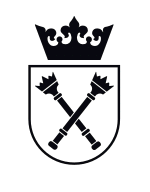 Część 1- gazy wysokiej czystościCzęść 1- gazy wysokiej czystościCzęść 1- gazy wysokiej czystościCzęść 1- gazy wysokiej czystościCzęść 1- gazy wysokiej czystościCzęść 1- gazy wysokiej czystościCzęść 1- gazy wysokiej czystościCzęść 1- gazy wysokiej czystościCzęść 1- gazy wysokiej czystościCzęść 1- gazy wysokiej czystościCzęść 1- gazy wysokiej czystościCzęść 1- gazy wysokiej czystościCzęść 1- gazy wysokiej czystościCzęść 1- gazy wysokiej czystościLp.Nazwa gazu i określenie czystościNazwa gazu i określenie czystościZanieczyszczenia Rodzaj i ilość dopuszczalnaZanieczyszczenia Rodzaj i ilość dopuszczalnaZanieczyszczenia Rodzaj i ilość dopuszczalnaPojemność wodna butli [L]Pojemność wodna butli [L]Zapotrzebowana. ilość butli razemZapotrzebowana. ilość butli razemCena netto jednej butliwartość gazów w okresie 12 miesięcy [PLN netto]VATwartość gazów w okresie 12 miesięcy [PLN brutto]IIIIIIIIVV(I x II)(III x IV)1Tlen wysokiej czystości Tlen wysokiej czystości HC(CH4)<0.1 ppm, CO+CO2< 0.1 ppm, H2O < 0.5 ppm, N2 < 0.5 ppm, H2< 0.1 ppmHC(CH4)<0.1 ppm, CO+CO2< 0.1 ppm, H2O < 0.5 ppm, N2 < 0.5 ppm, H2< 0.1 ppmHC(CH4)<0.1 ppm, CO+CO2< 0.1 ppm, H2O < 0.5 ppm, N2 < 0.5 ppm, H2< 0.1 ppmbutle 50Lbutle 50L5523%2Tlen wysokiej czystości Tlen wysokiej czystości HC(CH4)<0.1 ppm, CO+CO2< 0.1 ppm, H2O < 0.5 ppm, N2 < 0.5 ppm, H2< 0.1 ppmHC(CH4)<0.1 ppm, CO+CO2< 0.1 ppm, H2O < 0.5 ppm, N2 < 0.5 ppm, H2< 0.1 ppmHC(CH4)<0.1 ppm, CO+CO2< 0.1 ppm, H2O < 0.5 ppm, N2 < 0.5 ppm, H2< 0.1 ppmbutle 10Lbutle 10L1123%3Hel czysty wysokiej czystości Hel czysty wysokiej czystości HC(CH4) < 0.1 ppm, H2O < 0,02 ppm, O2< 0,01 ppm,CO+CO2<0,5ppmHC(CH4) < 0.1 ppm, H2O < 0,02 ppm, O2< 0,01 ppm,CO+CO2<0,5ppmHC(CH4) < 0.1 ppm, H2O < 0,02 ppm, O2< 0,01 ppm,CO+CO2<0,5ppmbutle 50Lbutle 50L202023%4Hel czysty wysokiej czystości Hel czysty wysokiej czystości HC(CH4) < 0.1 ppm, H2O < 0,02 ppm, O2< 0,01 ppm,CO+CO2<0,5ppmHC(CH4) < 0.1 ppm, H2O < 0,02 ppm, O2< 0,01 ppm,CO+CO2<0,5ppmHC(CH4) < 0.1 ppm, H2O < 0,02 ppm, O2< 0,01 ppm,CO+CO2<0,5ppmbutle 10Lbutle 10L131323%5Azot wysokiej czystościAzot wysokiej czystościHC(CH4) < 0.1 ppm, H2O < 0,02 ppm, O2< 0,01 ppm,CO+CO2<0,5ppmHC(CH4) < 0.1 ppm, H2O < 0,02 ppm, O2< 0,01 ppm,CO+CO2<0,5ppmHC(CH4) < 0.1 ppm, H2O < 0,02 ppm, O2< 0,01 ppm,CO+CO2<0,5ppmbutle 50Lbutle 50L303023%6Azot wysokiej czystościAzot wysokiej czystościHC(CH4) < 0.1 ppm, H2O < 0,02 ppm, O2< 0,01 ppm,CO+CO2<0,5ppmHC(CH4) < 0.1 ppm, H2O < 0,02 ppm, O2< 0,01 ppm,CO+CO2<0,5ppmHC(CH4) < 0.1 ppm, H2O < 0,02 ppm, O2< 0,01 ppm,CO+CO2<0,5ppmbutle 10Lbutle 10L202023%7Argon wysokiej czystościArgon wysokiej czystościHC(CH4) < 0.1 ppm, H2O < 0,02 ppm, O2< 0,01 ppm,CO+CO2<0,1ppmHC(CH4) < 0.1 ppm, H2O < 0,02 ppm, O2< 0,01 ppm,CO+CO2<0,1ppmHC(CH4) < 0.1 ppm, H2O < 0,02 ppm, O2< 0,01 ppm,CO+CO2<0,1ppmbutle 50Lbutle 50L191923%8Argon wysokiej czystościArgon wysokiej czystościHC(CH4) < 0.1 ppm, H2O < 0,02 ppm, O2< 0,01 ppm,CO+CO2<0,1ppmHC(CH4) < 0.1 ppm, H2O < 0,02 ppm, O2< 0,01 ppm,CO+CO2<0,1ppmHC(CH4) < 0.1 ppm, H2O < 0,02 ppm, O2< 0,01 ppm,CO+CO2<0,1ppmbutle 10Lbutle 10L2223%110110Razem-Dzierżawa butliDzierżawa butliDzierżawa butliDzierżawa butliDzierżawa butliDzierżawa butliDzierżawa butliDzierżawa butliDzierżawa butliIIIIIIIII(I x II)IVIVV(III x IV)V(III x IV)Cena dzierżawy butli za 1 dzień [PLN netto]Cena dzierżawy butli za 1 dzień [PLN netto]ilość szacunkowa butliilość szacunkowa butliwartość netto na 12 miesięcyvatvatwartość brutto na 12 miesięcywartość brutto na 12 miesięcy656523%23%Dostawa gazuDostawa gazuDostawa gazuDostawa gazuDostawa gazuIIIIII(I x II)IVV(III x IV)Opłata za jednorazową dostawę gazów [PLN netto]Ilość dostaw w okresie 12 miesięcywartość netto na 12 miesięcyvatwartość brutto na 12 miesięcy100suma = gazy+dzierżawanettobruttoCzęść 2- gazy techniczne i czysteCzęść 2- gazy techniczne i czysteCzęść 2- gazy techniczne i czysteCzęść 2- gazy techniczne i czysteCzęść 2- gazy techniczne i czysteCzęść 2- gazy techniczne i czysteCzęść 2- gazy techniczne i czysteCzęść 2- gazy techniczne i czysteLp.Nazwa gazu i określenie czystościZanieczyszczenia Rodzaj i ilość dopuszczalnaPojemność wodna butli [L]Zapotrzebow. ilość butli razemCena netto jednej butli plnwartość gazów w okresie 12 miesięcy [PLN netto]VATwartość gazów w okresie 12 miesięcy [PLN brutto]Pojemność wodna butli [L]IIIIIIIVVPojemność wodna butli [L](I x II)(III x IV)1Tlen technicznygazy techniczne bez określenia zanieczyszczeńbutle 50L623%2Tlen czysty HC(CH4)< 0.5 ppm, CO+CO2< 0.5 ppm, H2O < 1 ppm, N2< 5 ppm, H2< 0.5 ppmbutle 50L623%3Acetylen techniczny (C2H2)gazy techniczne bez określenia zanieczyszczeńbutle 40L823%4Acetylen analitycznyC2H2 2.6 > 99,6%, PH3 < 0,1ppm
H2S < 0,1ppmbutle 50L423%5Hel techniczny gazy techniczne bez określenia zanieczyszczeńbutle 50L1023%6Hel czysty HC(CH4) <0.5 ppm, H2O < 2 ppm, O2 < 1 ppm, N2< 5 ppmbutle 50L1523%7Hel czysty HC(CH4) <0.5 ppm, H2O < 2 ppm, O2 < 1 ppm, N2< 5 ppmbutle 10L423%6Azot techniczny  gazy techniczne bez określenia zanieczyszczeńbutle 50L523%7Azot czysty HC(CH4) < 0.5 ppm, H2O < 2 ppm, O2< 3 ppmbutle 50L15023%8Argon techniczny gazy techniczne bez określenia zanieczyszczeńbutle 30L-50L523%9Argon czysty HC(CH4) < 0.1 ppm, H2O < 2 ppm, O2< 1.5 ppm, N2< 4 ppmbutle 50L25023%9Argon czysty HC(CH4) < 0.1 ppm, H2O < 2 ppm, O2< 1.5 ppm, N2< 4 ppmbutle 10L523%10Wodór technicznygazy techniczne bez określenia zanieczyszczeńbutle 40 L-50L523%11Wodór czysty HC(CH4) < 0.1 ppm,H2O < 2 ppm, O2< 1 ppmbutle 50L1023%12Powietrze sprężone gazy techniczne bez określenia zanieczyszczeńbutle 40L-50L1023%13Powietrze syntetyczne 21% O2 +79% N2H20 < 5 ppmbutle 50L1023%14Powietrze syntetyczne 21% O2 +79% N2 H20 < 1 ppmbutle 50L 1023%15Dwutlenek węgla technicznygazy techniczne bez określenia zanieczyszczeńbutle 40L1523%16Dwutlenek węgla (CO2)H20<2 ppm, O2<1 ppm, HC(CH4) < 0,1, CO<0,5ppm, N2< 2ppmbutle 50L 1023%17Sześciofluorek siarki (SF6)99,998% SF6butle 10L -13L123%18Propan - butangazy techniczne bez określenia zanieczyszczeńbutle 11kg1523%19Propan - butangazy techniczne bez określenia zanieczyszczeńbutle 33kg1023%564Razem-Dzierżawa butliDzierżawa butliDzierżawa butliDzierżawa butliDzierżawa butliIIIIII(I x II)IVV(III x IV)Cena dzierżawy butli za 1 dzień [PLN netto]ilość szacunkowa butliwartość netto na 12 miesięcyvatwartość brutto na12 miesięcy20023%Dostawa gazuDostawa gazuDostawa gazuDostawa gazuDostawa gazuIIIIII(I x II)IVV(III x IV)Opłata za jednorazową dostawę gazów [PLN netto]Ilość dostaw w okresie 12 miesięcywartość netto na 12 miesięcy vatwartość brutto na12 miesięcy10023%suma = gazy+dzierżawa+transportnettobruttoczęść 3 wiązka butli argonowychczęść 3 wiązka butli argonowychczęść 3 wiązka butli argonowychczęść 3 wiązka butli argonowychczęść 3 wiązka butli argonowychczęść 3 wiązka butli argonowychczęść 3 wiązka butli argonowychczęść 3 wiązka butli argonowychczęść 3 wiązka butli argonowychLp.Nazwa gazu i określenie czystościZanieczyszczenia Rodzaj i ilość dopuszczalnaPojemność wodna butli [L]Zapotrzebow. Ilość wiązek razemCena netto jednej wiązki plnwartość gazów w okresie 12 miesięcy [PLN netto]VATwartość gazów w okresie 12 miesięcy [PLN brutto]IIIIII(I x II)IVV(III x IV)1Argon czysty wiązka 15butli 50LHC(CH4) <0.1 ppm, H2O < 2 ppm, O2< 1,5 ppm, N2< 4ppm15 butli x 50 L323%wymiary wiązkimaksymalna wysokość 2000 mm;-maksymalna szerokość 900 mmDzierżawa butliDzierżawa butliDzierżawa butliDzierżawa butliDzierżawa butliIIIIII(I x II)IVV(III x IV)Cena dzierżawy wiązki za 1 dzień [PLN netto]ilość szacunkowa wiązkiwartość netto na 12 miesięcyvatwartość brutto na12 miesięcy123%Dostawa gazuDostawa gazuDostawa gazuDostawa gazuDostawa gazuIIIIII(I x II)IVV(III x IV)Opłata za jednorazową dostawę gazów [PLN netto]Ilość dostaw w okresie 12 miesięcywartość netto na 12 miesięcy vatwartość brutto na12 miesięcy323%Suma= gazy+dzierżawa+transportnettobrutto